О внесении изменений в постановление Администрации ЗАТО г. Зеленогорска от 12.11.2015 № 293-п «Об утверждении муниципальной программы «Реформирование и модернизация жилищно-коммунального хозяйства и повышение энергетической эффективности в городе Зеленогорске»В соответствии со статьей 179 Бюджетного кодекса Российской Федерации, Порядком формирования и реализации муниципальных программ, утвержденным постановлением Администрации ЗАТО г. Зеленогорска от 06.11.2015 № 275-п, руководствуясь Уставом города Зеленогорска,ПОСТАНОВЛЯЮ:1. Внести изменения в постановление Администрации ЗАТО г. Зеленогорска от 12.11.2015 № 293-п «Об утверждении муниципальной программы «Реформирование и модернизация жилищно-коммунального хозяйства и повышение энергетической эффективности в городе Зеленогорске», изложив приложение в редакции согласно приложению к настоящему постановлению.2. Настоящее постановление вступает в силу в день, следующий за днем его опубликования в газете «Панорама», и применяется к правоотношениям, возникшим с 01.01.2021.Глава ЗАТО г. Зеленогорска						     М.В. СперанскийПриложение к постановлению Администрации ЗАТО г. Зеленогорска от  21.12.2020 № 173-пПриложение к постановлению АдминистрацииЗАТО г. Зеленогорскаот 12.11.2015 № 293-пПАСПОРТмуниципальной программы1. Характеристика текущего состояния соответствующей сферы социально-экономического развития города Зеленогорска, цели, задачи и сроки реализации муниципальной программы1.1. Жилищно-коммунальное хозяйство (далее – ЖКХ) – это многоотраслевой комплекс, в котором пересекаются все социально-экономические, организационно-технические вопросы, связанные с жилищно-коммунальным обслуживанием всех потребителей, включая население.С целью развития ЖКХ в условиях напряженных экономических взаимоотношений между государством и организациями ЖКХ необходимо оказание максимальной помощи организациям ЖКХ в проведении мероприятий по реализации программ модернизации, обеспечения их финансовой стабильности в целом, что позволит создать благоприятные условия и привлекательность жилищно-коммунального хозяйства для развития инвестиционной деятельности и привлечения частного капитала.1.2. Согласно опросам общественного мнения, проводимым Всероссийским центром изучения общественного мнения (ВЦИОМ), на протяжении нескольких последних лет ситуация в жилищно-коммунальном хозяйстве остается главной проблемой, волнующей россиян, в том числе и жителей города Зеленогорска.Реформирование ЖКХ прошло несколько важных этапов, в ходе которых были в целом выполнены задачи реформы оплаты жилья и коммунальных услуг, создания системы адресной социальной поддержки граждан, совершенствования системы управления многоквартирными домами, финансового оздоровления организаций жилищно-коммунального комплекса, развития в жилищно-коммунальной сфере конкурентных рыночных отношений и привлечения частного сектора к управлению объектами коммунальной инфраструктуры и жилищного фонда.Вместе с тем в ЖКХ в настоящее время активно проводятся преобразования, закладывающие основы развития отрасли на долгосрочную перспективу. На федеральном уровне приняты новые законы, регулирующие отношения в сферах теплоснабжения, электроснабжения, водоснабжения и водоотведения. Утверждены или находятся в стадии утверждения десятки подзаконных нормативных правовых актов, которые создают фундамент для новой системы регулирования ЖКХ. Устанавливаются требования к качеству и надежности жилищно-коммунальных услуг. Федеральным законом от 25.12.2012 № 271-ФЗ «О внесении изменений в Жилищный кодекс Российской Федерации и отдельные законодательные акты Российской Федерации и признании утратившими силу отдельных положений законодательных актов Российской Федерации» внесены поправки в Жилищный кодекс Российской Федерации, призванные системно решить задачу капитального ремонта многоквартирных домов. Во многом пересмотрены правила работы юридических лиц независимо от организационно-правовой формы или индивидуальных предпринимателей, осуществляющих деятельность по управлению многоквартирными домами (далее – управляющие организации).Принятый Федеральный закон от 23.11.2009 № 261-ФЗ «Об энергосбережении и о повышении энергетической эффективности, и о внесении изменений в отдельные законодательные акты Российской Федерации» (далее – Федеральный закон
№ 261-ФЗ) определяет основные направления мероприятий по энергосбережению и повышению энергетической эффективности, устанавливает сроки и требования к проведению таких мероприятий. Реализация политики энергосбережения обусловлена необходимостью экономии топливно-энергетических ресурсов, сокращения затрат средств бюджетов и стабилизации уровня платежей населения за коммунальные услуги.В рамках ст. 16 Федерального закона от 21.07.2007 № 185–ФЗ «О Фонде содействия реформированию жилищно-коммунального хозяйства» решается проблема аварийного жилищного фонда, которая является источником ряда отрицательных социальных тенденций. Аварийные дома ухудшают внешний облик города, сдерживают развитие инфраструктуры, что снижает инвестиционную привлекательность территории. Проживание в аварийных домах не соответствует установленным санитарным и техническим требованиям, отрицательно влияет на здоровье граждан, не обеспечивает комфортного проживания граждан и создает угрозу их жизни. Решение данной социальной проблемы требует программного подхода и значительных финансовых затрат и, возможно, при условии привлечения финансовой поддержки Фонда содействия реформированию жилищно-коммунального хозяйства, средств краевого бюджета. Работа по реформированию ЖКХ далека от завершения и для достижения запланированных результатов необходимо точное и последовательное выполнение мероприятий в соответствии с задачами, определенными государственной программой Красноярского края.1.3. Муниципальная программа разработана для определения основных задач, приоритетов, масштабов и механизмов реформирования и модернизации ЖКХ города и направлена на улучшение качества предоставления жилищно-коммунальных услуг населению при рациональном использовании материальных и финансовых ресурсов, а также снижения эксплуатационных затрат на производство услуг ЖКХ.1.4. Целью муниципальной программы является повышение качества жилищно-коммунальных услуг и обеспечение комфортных и безопасных условий проживания граждан.1.5. Достижение цели муниципальной программы планируется осуществить путем решения следующих задач:1). Обеспечение устойчивого функционирования организаций жилищно-коммунального комплекса, доступности жилищно-коммунальных услуг населению, безопасных условий для проживания граждан в жилых помещениях.2). Повышение уровня энергосбережения в муниципальном жилищном фонде.3). Создание благоприятных, комфортных и безопасных условий для проживания и отдыха населения города.4). Создание условий для эффективного, ответственного и прозрачного управления финансовыми ресурсами в рамках выполнения установленных функций и полномочий, а также повышения эффективности расходов местного бюджета.5). Приспособление существующих объектов социальной, инженерной и транспортной инфраструктур с учетом потребностей маломобильных групп населения.1.6. Сроки реализации муниципальной программы: с 01.01.2021 по 31.12.2023.2. Перечень целевых показателей и показателей результативности муниципальной программыПеречень целевых показателей и показателей результативности приведен в приложении № 1 к муниципальной программе.3. Ресурсное обеспечение муниципальной программы3.1. Информация о распределении планируемых объемов финансирования по подпрограммам муниципальной программы представлена в приложении № 2 к муниципальной программе.3.2. Информация о распределении планируемых объемов финансирования муниципальной программы по источникам финансирования представлена в приложении № 3 к муниципальной программе.3.3. Прогноз сводных показателей муниципальных заданий муниципальной программы представлен в приложении № 4 к муниципальной программе.4. Механизм реализации мероприятий муниципальной программыОтдельные мероприятия муниципальной программы отсутствуют.5. Подпрограммы муниципальной программыПодпрограммы муниципальной программы с указанием сроков реализации представлены в приложениях № 5 – 8 к муниципальной программе.Приложение № 1к муниципальной программе «Реформирование и модернизация жилищно-коммунального хозяйства и повышение энергетической эффективности в городе Зеленогорска»Перечень целевых показателей и показателей результативностимуниципальной программы «Реформирование и модернизация жилищно-коммунального хозяйстваи повышение энергетической эффективности в городе Зеленогорске»Приложение № 2к муниципальной программе«Реформирование и модернизация жилищно-коммунального хозяйства и повышение энергетической эффективности в городе Зеленогорске»Информация о распределении планируемых объемов финансирования по подпрограммам, отдельным мероприятиям муниципальной программы «Реформирование и модернизация жилищно-коммунального хозяйства и повышение энергетической эффективности в городе Зеленогорске»Приложение № 3к муниципальной программе«Реформирование и модернизация жилищно-коммунального хозяйства и повышение энергетической эффективности в городе Зеленогорске»Информация о распределении планируемых объемов финансирования муниципальной программы «Реформирование и модернизация жилищно-коммунального хозяйства и повышение энергетической эффективности в городе Зеленогорске» по источникам финансированияПриложение № 4к муниципальной программе«Реформирование и модернизация жилищно-коммунального хозяйства и повышение энергетической эффективности в городе Зеленогорске»Прогноз сводных показателей муниципальных заданий муниципальной программы «Реформирование и модернизация жилищно-коммунального хозяйства и повышение энергетической эффективности в городе Зеленогорске»Приложение № 5 к муниципальной программе«Реформирование и модернизация жилищно-коммунального хозяйства и повышение энергетической эффективности в городе Зеленогорске»Паспортподпрограммы 1 муниципальной программы1. Постановка общегородской проблемы и обоснование необходимости разработки подпрограммы1.1. Согласно статистическим данным уровень оплаты населением города Зеленогорска жилищно-коммунальных услуг приведен практически к 100%, что соответствует одной из задач реформы жилищно-коммунального хозяйства. Исключение составляют граждане, проживающие в муниципальном и государственном жилищном фонде, где средний уровень оплаты услуги за жилое помещение составляет около 75%.1.2. На территории города Зеленогорска имеются 7 общежитий муниципальной и 3 общежития государственной форм собственности. Уровень оплаты населением услуг за содержание и ремонт жилых помещений, а также динамика уровня платежей населения за услуги по содержанию и ремонту жилых помещений в общежитиях муниципальной и государственной форм собственности представлены в таблице.   Таблица: 1.3. Необходимость поддержки граждан, проживающих в указанных в таблице общежитиях, обусловлена тем, что в жилых зданиях такого типа имеются большие площади мест общего пользования, которые требуют надлежащего содержания и своевременного ремонта. Вследствие чего, тарифы на содержание и ремонт жилых помещений в общежитиях значительно выше, чем в обычных многоквартирных домах, где в ходе реализации мероприятий по реформированию ЖКХ собственники жилых помещений самостоятельно согласовывают тарифы с управляющими организациями и вправе отказаться от каких-либо дополнительных услуг. Таким образом, резкий переход на оплату за жилищно-коммунальные услуги по экономически обоснованным тарифам привел бы к обострению социальной напряженности.Одной из основных целей реформирования ЖКХ является смягчение для населения процесса реформирования системы оплаты жилья и коммунальных услуг при переходе отрасли на режим безубыточного функционирования.В целях ограничения роста платы граждан за жилищные услуги ежегодно решением Совета депутатов ЗАТО г. Зеленогорска утверждается размер платы за жилое помещение для нанимателей помещений муниципального и государственного жилищного фонда на очередной год.1.4. Законом Красноярского края от 01.12.2014 № 7-2835 «Об отдельных мерах по обеспечению ограничения платы граждан за коммунальные услуги» предусмотрены отдельные меры по обеспечению ограничения платы граждан за коммунальные услуги в связи с применением предельных (максимальных) индексов изменения размера вносимой гражданами платы за коммунальные услуги, утверждаемых Губернатором Красноярского края.В случае если плата граждан за коммунальные услуги в текущем месяце, рассчитанная по ценам (тарифам) для потребителей, превышает плату граждан за коммунальные услуги в текущем месяце, рассчитанную с применением предельного индекса, производится компенсация части платы граждан за коммунальные услуги. Обеспечение компенсации части платы граждан за коммунальные услуги является расходным обязательством Красноярского края и осуществляется за счет средств краевого бюджета.1.5. В настоящее время в муниципальной собственности города Зеленогорска находится 53,8 тыс. кв. м жилья. К ним относятся жилые помещения, расположенные в общежитиях и в многоквартирных домах. По объективным причинам жилые помещения муниципального жилищного фонда могут быть незаселенными какой-то период. В течение этого времени собственник – муниципальное образование г. Зеленогорск Красноярского края в соответствии с Жилищным кодексом Российской Федерации обязан нести бремя расходов по оплате за содержание и ремонт, коммунальные услуги (отопление) до заселения данного помещения. Такие расходы предусмотрены в местном бюджете.1.6. Согласно статье 16 Федерального закона от 06.10.2003 № 131-ФЗ к вопросам местного значения городского округа относится создание условий для обеспечения жителей городского округа услугами бытового обслуживания. Порядок предоставления субсидий в целях возмещения части затрат в связи с оказанием бытовых услуг общих отделений бань утверждается постановлением Администрации ЗАТО г. Зеленогорска. 1.7. В соответствии со статьей 12 Федерального закона № 261-ФЗ, в целях повышения уровня энергосбережения в жилищном фонде и его энергетической эффективности собственники помещений в многоквартирном доме обязаны нести расходы на проведение мероприятий по энергосбережению и повышению энергетической эффективности.1.8. По состоянию на 01 января 2017 года жилищный фонд города Зеленогорска, признанный аварийным и подлежащим сносу или реконструкции в связи с физическим износом в процессе эксплуатации, составляет 519,40 квадратных метров. Владельцы жилых помещений в домах, признанных аварийными, не могут в полной мере реализовать свои права, предусмотренные действующим жилищным законодательством, получать полный набор жилищно-коммунальных услуг.В соответствии с постановлением Правительства Красноярского края от 29.03.2019 № 144-п «Об утверждении региональной адресной программы «Переселение граждан из аварийного жилищного фонда в Красноярском крае» на 2019-2025 годы» на 2023 год городу Зеленогорску выделены средства из Фонда содействия реформированию жилищно-коммунального хозяйства и средства краевого бюджета на реализацию мероприятий по переселению граждан из аварийного жилищного фонда.2. Цель, задачи, этапы, сроки выполнения и показатели результативности подпрограммы2.1. Цели подпрограммы:1). Обеспечение устойчивого функционирования организаций жилищно-коммунального комплекса, доступности жилищно-коммунальных услуг населению, безопасных условий для проживания граждан в жилых помещениях.2). Повышение уровня энергосбережения в муниципальном жилищном фонде.2.2. Для достижения указанных целей необходимо решить следующие задачи:1). Возмещение недополученных доходов, возникающих в связи с оказанием услуг по содержанию жилых помещений государственного или муниципального жилищного фонда.2). Возмещение затрат в связи с оказанием услуг по содержанию жилых помещений и предоставлением коммунальных услуг до заселения жилых помещений муниципального жилищного фонда.3). Оказание населению качественных услуг в области коммунально-бытовой сферы.4). Финансовое и организационное обеспечение переселения граждан из аварийного жилищного фонда.5). Выполнение энергосберегающих мероприятий в муниципальном жилищном фонде.2.3. Исполнителями мероприятий подпрограммы являются ОГХ, МКУ «Заказчик».2.4. Реализация мероприятий подпрограммы осуществляется на постоянной основе в период с 01.01.2021 по 31.12.2023.В силу решаемых в рамках подпрограммы задач этапы реализации подпрограммы не выделяются.	2.5. Показателями результативности подпрограммы являются:2.5.1. Снижение темпов роста задолженности за начисленные жилищно-коммунальные услуги – не ниже 95 % ежегодно.Показатель рассчитывается как отношение сумм оплаты гражданами жилищно-коммунальных услуг к общим суммам начисленных платежей за предоставленные услуги.2.5.2. Доля жилых помещений муниципального жилищного фонда, оснащенных приборами учета, в общем количестве жилых помещений муниципального жилищного фонда – 100% ежегодно.Показатель рассчитывается как отношение количества жилых помещений, оснащенных приборами учета, к общему числу жилых помещений муниципального жилищного фонда. Механизм реализации подпрограммы3.1. Реализацию мероприятий подпрограммы осуществляют:1). ОГХ: - по возмещению недополученных доходов, возникающих в связи с оказанием услуг по содержанию жилых помещений государственного или муниципального жилищного фонда;- по возмещению затрат в связи с оказанием услуг по содержанию жилых помещений и предоставлением коммунальных услуг до заселения жилых помещений муниципального жилищного фонда;- по оказанию населению качественных услуг в области коммунально-бытовой сферы.2). МКУ «Заказчик»:- по выполнению энергосберегающих мероприятий в муниципальном жилищном фонде;- по выполнению мероприятий по обеспечению переселения граждан из аварийного жилищного фонда.3.2. Финансирование мероприятий подпрограммы осуществляется за счет средств краевого и местного бюджетов.3.3. Главным распорядителем средств местного бюджета, предусмотренных на реализацию подпрограммы, является ОГХ.3.4. Мероприятия подпрограммы по обеспечению устойчивого функционирования организаций жилищно-коммунального комплекса и доступности жилищно-коммунальных услуг населению осуществляются путем предоставления субсидий из местного бюджета в порядках, установленных в постановлениях Администрации ЗАТО г. Зеленогорска.3.5. Получателем средств в части выполнения мероприятий по повышению уровня энергосбережения в муниципальном жилищном фонде и по переселению граждан из аварийного жилищного фонда является МКУ «Заказчик».3.6. Поставщиками товаров, исполнителями работ, услуг в рамках мероприятий по энергосбережению и переселению граждан из аварийного жилищного фонда являются юридические и физические лица в соответствии с Федеральным законом от 05.04.2013 № 44-ФЗ «О контрактной системе в сфере закупок товаров, работ, услуг для обеспечения государственных и муниципальных нужд.3.7. МКУ «Заказчик» и ОГХ обеспечивают эффективность реализации подпрограммы, достижение конечных результатов, целевое использование финансовых средств, выделенных на выполнение мероприятий подпрограммы.4.Управление и контроль реализации подпрограммы4.1. МКУ «Заказчик» осуществляет:- отбор исполнителей мероприятий подпрограммы на поставку товаров, выполнение работ, оказание услуг в соответствии с законодательством Российской Федерации и муниципальными правовыми актами г. Зеленогорска;- мониторинг реализации мероприятий и оценку результативности подпрограммы;- непосредственный контроль за ходом реализации мероприятий подпрограммы и подготовку отчетов о реализации мероприятий подпрограммы.4.2. Годовой отчет о ходе реализации подпрограммы формирует МКУ «Заказчик» и представляет его в ОГХ.4.3. При изменении объемов бюджетного финансирования по сравнению с предусмотренными подпрограммой, МКУ «Заказчик» уточняет объемы финансирования, а также перечень мероприятий для реализации подпрограммы.Корректировка подпрограммы, в том числе включение в нее новых мероприятий, осуществляется путем внесения соответствующих изменений в подпрограмму.4.4. Контроль за целевым и эффективным расходованием средств краевого и местного бюджетов осуществляют ОГХ, органы государственного и муниципального финансового контроля.5. Оценка социально-экономической эффективности подпрограммы5.1. Решение проблем, обозначенных в рамках реализации подпрограммы, окажет существенное положительное влияние на социальное благополучие населения города.5.2. Реализация подпрограммных мероприятий обеспечит:1). Доступность жилищно-коммунальных услуг населению, в том числе снижение расходов граждан, проживающих в муниципальном жилищном фонде, за счет оплаты коммунальных ресурсов по индивидуальным приборам учета, что позволит сократить суммы задолженности населения за предоставленные жилищно-коммунальные услуги.2). Устойчивое функционирование и развитие организаций жилищно-коммунального комплекса на территории города Зеленогорска.3). Создание условий по переселению граждан из аварийного жилищного фонда.6. Система мероприятий подпрограммыПеречень мероприятий подпрограммы с указанием объемов средств на их реализацию и ожидаемых результатов приведен в приложении к подпрограмме.Приложение к подпрограмме «Жилищно-коммунальное хозяйство и повышение энергетической эффективности в городе Зеленогорске»Перечень мероприятий подпрограммы«Жилищно-коммунальное хозяйство и повышение энергетической эффективности в городе Зеленогорске»с указанием объемов средств на их реализацию и ожидаемых результатовПриложение № 6 к муниципальной программе«Реформирование и модернизация жилищно-коммунального хозяйства и повышение энергетической эффективности в городе Зеленогорске»Паспортподпрограммы 2 муниципальной программыПостановка общегородской проблемы и обоснование необходимости разработки подпрограммы1.1. Благоустройство является одним из приоритетных направлений в сфере жилищно-коммунального хозяйства муниципального образования.Федеральным законом от 06.10.2003 № 131-ФЗ «Об общих принципах организации местного самоуправления в Российской Федерации» организация благоустройства территории городского округа отнесена к вопросам местного значения.Низкий уровень благоустройства снижает комфортность проживания жителей города и является одной из проблем, требующих каждодневного внимания и эффективного решения.1.2. Повышение уровня и качества жизни населения города являются приоритетными социально-экономическими задачами развития города. Формирование современной городской инфраструктуры и благоустройство мест общего пользования территории города – важные социальные задачи. В данной сфере можно выделить следующие проблемы:- объекты уличного освещения требуют надлежащего содержания и ремонта, своевременной замены перегоревших ламп для поддержания освещенности территорий;- часть зеленых насаждений ежегодно на территории города нуждается в вырубке, в том числе больных и сухостойных деревьев и кустарников, и требует своевременной замены новыми посадками. Ведется систематический уход за существующими насаждениями: вырезка поросли, декоративная обрезка, посадка саженцев, разбивка клумб и т.д. Падение деревьев угрожает жизни граждан, приводит к разрушению кровли крыш зданий, создает аварийные ситуации, как при падении на проезжую часть, так и связанные с порывами электропроводов;- загрязнения и технические неисправности городских фонтанов снижают их эстетический вид и срок службы. Своевременно выполненные работы по содержанию и ремонту городских фонтанов продляют срок их эксплуатации. В летнее время года действующие фонтаны значительно улучшают архитектурный облик города;- смывание песка при повышении уровня воды, в результате таяния снега, случайный мусор и ухудшение технического состояния малых архитектурных форм на городских пляжах в результате воздействия неблагоприятных погодных условий. Городские пляжи в летнее время являются местом массового отдыха не только жителей города Зеленогорска, но и его гостей. Обустройство мест для отдыха и досуга граждан является одним из обязательных мероприятий в рамках организации работ по благоустройству города.Таким образом, уровень благоустройства города представляет собой широкий круг взаимосвязанных технических, экономических и организационных вопросов, решение которых должно учитывать соответствие уровня благоустройства общим направлениям социально-экономического развития города.2. Цель, задачи, этапы, сроки выполнения и показатели результативности подпрограммы2.1. Целью подпрограммы является создание благоприятных, комфортных и безопасных условий для проживания и отдыха населения города.2.2. Для достижения указанной цели необходимо решить следующие задачи:1). Обеспечение текущего содержания и ремонта объектов внешнего благоустройства города.2). Обеспечение выполнения прочих мероприятий по благоустройству города.2.3. Реализация мероприятий подпрограммы осуществляется на постоянной основе в период с 01.01.2021 по 31.12.2023.В силу решаемых в рамках подпрограммы задач этапы реализации подпрограммы не выделяются.2.4. Показателями результативности подпрограммы являются:2.4.1. Общая протяженность сетей уличного освещения, в отношении которых осуществляются содержание и ремонт, – 94,627 км ежегодно.Выполнение своевременных ремонтов на сетях уличного освещения обеспечит увеличение срока службы таких сетей, комфортное проживание жителей города.2.4.2. Количество вырубленных, поваленных деревьев, в отношении которых получены разрешения на вырубку, валку – 201 ед. ежегодно, количество деревьев, в отношении которых выполнена омолаживающая обрезка (в том числе деревьев, расположенных во внутриквартальных территориях), – 40 ед. ежегодно.Своевременно проводимые мероприятия по вырубке деревьев предотвратят их падение во дворах многоквартирных домов, на автомобильные дороги города, что поможет избежать несчастных случаев, а также предупредят возникновение повреждений на линиях электропередач, связанных с обрывом проводов.2.4.3. Количество вновь высаженных деревьев и кустарников – 230 ед. ежегодно.Своевременное обновление зеленых насаждений позволит сохранить в городе высокий уровень благоустройства, а также улучшить эстетический облик города.2.4.4. Количество приведенных в надлежащее состояние малых архитектурных форм – 950 шт. ежегодно.Проведение текущих ремонтов и содержание малых архитектурных форм в надлежащем состоянии позволит повысить уровень санитарного состояния территории города, улучшить архитектурный облик городских улиц и скверов.Количество благоустроенных воинских захоронений в 2022 году – 1 ед.Количество установленных мемориальных знаков в 2022 году – 1 ед.3. Механизм реализации подпрограммы3.1. Главным распорядителем средств местного бюджета, предусмотренных на реализацию мероприятий подпрограммы, является ОГХ.3.2. Реализация подпрограммы осуществляется ОГХ при участии находящихся в его ведении учреждений: МКУ «Заказчик» и Муниципальное бюджетное учреждение «Комбинат благоустройства» (далее - МБУ КБУ) в соответствии с поставленными задачами и мероприятиями, приведенными в приложении к подпрограмме.3.3. Мероприятия подпрограммы, указанные в строках 1.1.1, 1.1.4 – 1.1.5, 1.2.2 – 1.2.5 приложения к подпрограмме, осуществляются МКУ «Заказчик» в соответствии с Федеральным законом от 05.04.2013 № 44-Ф3 «О контрактной системе в сфере закупок товаров, работ, услуг для обеспечения государственных и муниципальных нужд».3.4. Мероприятия подпрограммы, указанные в строках 1.1.2 – 1.1.3 приложения к подпрограмме, осуществляются МБУ КБУ путем предоставления субсидии на выполнение муниципальной услуги (работы), связанной с выполнением муниципального задания.3.5. МКУ «Заказчик», МБУ КБУ обеспечивают реализацию подпрограммы, достижение конечного результата, целевое и эффективное использование финансовых средств, выделяемых на её выполнение.3.6. Размер финансирования ежегодно уточняется при формировании краевого и местного бюджетов.4. Управление и контроль реализации подпрограммы4.1. Текущий контроль за ходом реализации подпрограммы осуществляется ОГХ посредством ежеквартального мониторинга реализации муниципальной программы в сроки и по форме, установленные Порядком формирования и реализации муниципальных программ, утвержденным постановлением Администрации ЗАТО г. Зеленогорска.4.2. МКУ «Заказчик» и МБУ КБУ направляют в ОГХ ежеквартально и по итогам очередного финансового года информацию об исполнении подпрограммы. Отчеты по итогам года должны содержать информацию о достигнутых конечных результатах и значениях целевых показателей, указанных в паспорте подпрограммы.4.3. Контроль за целевым использованием финансовых средств осуществляют ОГХ, органы государственного и муниципального финансового контроля.5. Оценка социально-экономической эффективности подпрограммы5.1. Реализация мероприятий подпрограммы направлена на обеспечение содержания и ремонта объектов внешнего благоустройства на территории города.5.2. От реализации программных мероприятий ожидается:- увеличение срока эксплуатации существующих объектов внешнего благоустройства за счет качественного содержания и своевременного ремонта;- улучшение внешнего вида территории города Зеленогорска, повышение комфортности проживания в нем;- улучшение санитарного состояния территории города.6. Система мероприятий подпрограммыПеречень мероприятий подпрограммы с указанием объемов средств на их реализацию и ожидаемых результатов приведен в приложении к подпрограмме.Приложение к подпрограмме «Внешнее благоустройство на территории города Зеленогорска» Перечень мероприятий подпрограммы«Внешнее благоустройство на территории города Зеленогорска»с указанием объемов средств на их реализацию и ожидаемых результатовПриложение № 7к муниципальной программе«Реформирование и модернизация жилищно - коммунального хозяйства и повышение энергетической эффективности в городе Зеленогорске»Паспортподпрограммы 3 муниципальной программы1. Постановка общегородской проблемы и обоснование необходимости разработки подпрограммы1.1. Жилищно-коммунальное хозяйство, являясь базовой отраслью экономики города Зеленогорска, обеспечивающей население края жизненно важными услугами (отопление, горячее и холодное водоснабжение, водоотведение, электроснабжение, газоснабжение), продолжает оставаться отраслью, требующей существенной модернизации основных направлений деятельности. В данной сфере накопились системные проблемы, тенденции развития которых при сохранении текущей ситуации могут усилиться.1.2. Основными показателями, характеризующими отрасль жилищно-коммунального хозяйства в г. Зеленогорске, являются: - изношенность инженерных сетей и коммуникационных сооружений;- аварийное состояние отдельных участков электросетей, физически и морально устаревшее электрооборудование;- износ жилых помещений муниципального жилищного фонда;- фактический сбор жилищно-коммунальных платежей от населения ниже
100 %.1.3. В строительном комплексе существуют следующие проблемы:- физический и моральный износ основных фондов;- снижение объёмов строительства на территории города.1.4. Для улучшения качества городской среды необходимо решение следующих задач:1). Улучшение архитектурного облика города, в том числе:- сохранение зеленого ландшафта городской территории;- создание комфортных условий для проживания и отдыха населения;- благоустройство искусственных водоемов.2). Формирование рынка доступного жилья и обеспечение безопасных и комфортных условий проживания в нём, в том числе:- обеспечение исполнения государственных обязательств по обеспечению жильем отдельных категорий граждан;- строительство жилых домов с целью предоставления жилых помещений по договорам социального найма гражданам, признанными в установленном законодательством порядке малоимущими и нуждающимися в жилых помещениях;- строительство жилья за счёт средств инвесторов;- создание условий для устойчивого функционирования жилищной сферы.3). Развитие инженерной инфраструктуры, в том числе:- повышение эффективности функционирования жилищно-коммунального хозяйства;- достижение высокого уровня надёжности и устойчивости работы инженерных систем жизнеобеспечения;- улучшение качества предоставления жилищно-коммунальных услуг гражданам;- обеспечение благоприятных и безопасных условий проживания граждан.1.5. Подпрограмма направлена на достижение цели и задач муниципальной программы и предусматривает обеспечение управления реализацией мероприятий муниципальной программы на уровне муниципального образования в новых условиях.В рамках подпрограммы осуществляется реализация полномочий органов местного самоуправления по:- разработке и реализации политики, направленной на устойчивое функционирование и развитие жилищно-коммунального хозяйства города;- координации деятельности жилищно-коммунальных, транспортных и других организаций, обеспечивающих ремонт и содержание жилищного фонда, внешнего благоустройства города, перевозку пассажиров, оказывающих коммунальные услуги, осуществляющих охрану лесов от пожаров и лесонарушений, осуществляющих проведение мероприятий по охране окружающей среды;- формированию муниципальных заказов по отраслям жилищно-коммунального хозяйства, перевозке пассажиров и багажа автомобильным транспортом, дорожному хозяйству и осуществлению контроля за их исполнением;- подготовке проектов муниципальных правовых актов по вопросам жилищно-коммунального хозяйства, экологии и природопользования, транспорта и организации контроля за их исполнением.2. Цель, задачи, этапы, сроки выполнения и показатели результативности подпрограммы2.1. Цель подпрограммы – создание условий для эффективного, ответственного и прозрачного управления финансовыми ресурсами в рамках выполнения установленных функций и полномочий, а также повышения эффективности расходов местного бюджета.2.2. Задача подпрограммы – повышение эффективности исполнения муниципальных функций и оказание муниципальных услуг в сфере жилищно-коммунального хозяйства.Для реализации указанной задачи планируется проведение следующих подпрограммных мероприятий:- руководство и управление в сфере установленных функций (содержание ОГХ);- обеспечение деятельности МКУ «Заказчик».2.3. Показателем результативности подпрограммы является доля исполненных бюджетных ассигнований, предусмотренных в муниципальной программе, – не менее 95% ежегодно.3. Механизм реализации подпрограммы3.1. Реализация подпрограммы и обеспечение целевого расходования бюджетных средств осуществляется ОГХ.Главным распорядителем средств местного бюджета, предусмотренных на реализацию подпрограммы, является ОГХ.3.2. Исполнителями мероприятий по обеспечению реализации муниципальной программы являются ОГХ и МКУ «Заказчик». 3.3. Реализация мероприятий подпрограммы осуществляется посредством заключения муниципальных контрактов на поставки товаров, выполнение работ, оказание услуг.3.4. МКУ «Заказчик» и ОГХ обеспечивают эффективность реализации подпрограммы, достижение конечных результатов, целевое использование финансовых средств, выделенных на выполнение мероприятий подпрограммы.4. Управление и контроль реализации подпрограммы4.1. МКУ «Заказчик» осуществляет:- отбор исполнителей мероприятий подпрограммы на поставку товаров, выполнение работ, оказание услуг в соответствии с законодательством Российской Федерации и муниципальными правовыми актами г. Зеленогорска;- мониторинг реализации мероприятий и оценку результативности подпрограммы;- непосредственный контроль за ходом реализации мероприятий подпрограммы и подготовку отчетов о реализации мероприятий подпрограммы.4.2. ОГХ осуществляет:- контроль за реализацией подпрограммы;- координацию исполнения подпрограммных мероприятий;- непосредственный контроль за ходом реализации подпрограммы и подготовку отчетов о реализации подпрограммы.4.3. Текущий контроль за ходом реализации подпрограммы осуществляется ОГХ посредством ежеквартального мониторинга реализации муниципальной программы в сроки и по форме, установленные Порядком формирования и реализации муниципальных программ, утвержденным постановлением Администрации ЗАТО г. Зеленогорска.Контроль за целевым и эффективным расходованием средств краевого и местного бюджетов осуществляют ОГХ, органы государственного и муниципального финансового контроля.5. Оценка социально-экономической эффективности подпрограммы5.1. Мероприятия подпрограммы соответствуют целям и приоритетам социально-экономического развития города Зеленогорска, изложенным в нормативных правовых актах города Зеленогорска, и основным направлениям бюджетной политики города Зеленогорска.5.2. Реализация подпрограммных мероприятий обеспечит:1). Эффективное осуществление полномочий органов местного самоуправления по вопросам местного значения в сфере ЖКХ.2). Осуществление финансового обеспечения деятельности ОГХ, МКУ «Заказчик».3). Обеспечение соблюдения жилищного законодательства.4). Увеличение количества многоквартирных домов на территории города Зеленогорска, в отношении общего имущества которых проведен капитальный ремонт.5). Создание условий для обеспечения энергосбережения и повышения энергетической эффективности в муниципальном жилищном фонде.6). Развитие инициативы собственников помещений в многоквартирных домах.7). Повышение правовой грамотности граждан по вопросам предоставления жилищно-коммунальных услуг.8). Обеспечение доступности информации об организациях, осуществляющих деятельность в сфере ЖКХ.9). Осуществление контроля за предоставлением коммунальных услуг собственникам и пользователям помещений в многоквартирных домах и жилых домах.10). Осуществление контроля за порядком определения, перерасчета, изменения размера платы за коммунальные услуги.11). Осуществление контроля за исполнением организациями, осуществляющих свою деятельность в сфере ЖКХ, производственных программ.12). Осуществление муниципального контроля за сохранностью автомобильных дорог общего пользования местного значения, муниципального жилищного контроля, муниципального лесного контроля.6. Система мероприятий подпрограммыПеречень мероприятий подпрограммы с указанием объемов средств на их реализацию и ожидаемых результатов приведен в приложении к подпрограммеПриложение к подпрограмме«Обеспечение реализации муниципальной программы» Перечень мероприятий подпрограммы«Обеспечение реализации муниципальной программы»с указанием объемов средств на их реализацию и ожидаемых результатовПриложение № 8к муниципальной программе«Реформирование и модернизация жилищно - коммунального хозяйства и повышение энергетической эффективности в городе Зеленогорске»Паспорт подпрограммы 4 муниципальной программы1. Постановка общегородской проблемы и обоснование необходимости разработки подпрограммыСоздание доступной для инвалидов среды жизнедеятельности в городе Зеленогорске является составной частью государственной социальной политики Красноярского края.Одной из проблем в городе Зеленогорске остается неприспособленность объектов социальной инфраструктуры для нужд инвалидов. В целях выявления и устранения существующих ограничений и барьеров, препятствующих доступности среды в городе Зеленогорске, в 2012 году во взаимодействии с общественными организациями инвалидов проведены инвентаризация, анкетирование и паспортизация объектов социальной инфраструктуры. Результаты данной работы показали, что не все объекты социальной инфраструктуры в городе Зеленогорске оборудованы необходимыми приспособлениями, обеспечивающими доступ к ним инвалидов: отсутствуют пандусы, перила, поручни, световые указатели, информационные табло, указатели с речевым сопровождением, тактильные плитки, стенды, таблички, кнопки вызова.Нерешенность проблемы доступа инвалидов к среде жизнедеятельности порождает ряд серьезных социально-экономических последствий, среди которых:- высокая социальная зависимость, вынужденная самоизоляция инвалидов;- дискомфорт и ограничения жизнедеятельности инвалидов.В целях реализации комплексного подхода к созданию доступной среды для инвалидов в городе Зеленогорске, обеспечения их беспрепятственного доступа к объектам и услугам необходимо учитывать их потребности. Доступная среда необходима всем.В целях эффективного решения проблемы доступности среды для инвалидов органы местного самоуправления города Зеленогорска в пределах своих полномочий обеспечивают инвалидам условия для беспрепятственного доступа к объектам их жизнедеятельности в городе Зеленогорске.Подпрограмма предполагает реализацию мероприятий, направленных на обеспечение условий для беспрепятственного доступа инвалидов к объектам и услугам, что будет способствовать созданию равных с другими гражданами возможностей и обеспечит интеграцию инвалидов в общество.2. Цель, задача, этапы, сроки выполнения и показатели результативности подпрограммы2.1. Целью подпрограммы является приспособление существующих объектов социальной, инженерной и транспортной инфраструктур с учетом потребностей маломобильных групп населения.2.2. Достижение указанной цели предусматривает решение задачи по повышению уровня беспрепятственного доступа инвалидов к объектам их жизнедеятельности в городе Зеленогорске.2.3. Реализация мероприятия подпрограммы осуществляется на постоянной основе в период с 01.01.2021 по 31.12.2023. В силу решаемой в рамках подпрограммы задачи этапы реализации подпрограммы не выделяются.2.4. Показателем результативности подпрограммы является количество установленных приспособлений (пандусов, поручней, электрических подъемников) в многоквартирных домах, в которых проживают инвалиды.3. Механизм реализации подпрограммы3.1. Финансирование мероприятий подпрограммы осуществляется за счет средств местного бюджета.3.2. Главным распорядителем средств местного бюджета, предусмотренных на реализацию мероприятий подпрограммы, является ОГХ.3.3. Получателем средств местного бюджета по подпрограмме является МКУ «Заказчик», которое обеспечивает реализацию подпрограммы, достижение конечного результата, целевое и эффективное использование финансовых средств, выделяемых на её выполнение.3.4. Выполнение работ, оказание услуг, поставка товаров, необходимых для реализации подпрограммы, осуществляются в соответствии с Федеральным законом от 05.04.2013 № 44-Ф3 «О контрактной системе в сфере закупок товаров, работ, услуг для обеспечения государственных и муниципальных нужд».4. Управление и контроль реализации подпрограммы4.1. Текущий контроль за ходом реализации подпрограммы осуществляется МКУ «Заказчик» посредством ежеквартального мониторинга реализации муниципальной программы в сроки и по форме, установленные Порядком формирования и реализации муниципальных программ, утвержденным постановлением Администрации ЗАТО г. Зеленогорска.4.2. Контроль за целевым и эффективным расходованием средств местного бюджета осуществляют ОГХ, органы государственного и муниципального финансового контроля.5. Оценка социально-экономической эффективности подпрограммы5.1. Реализация мероприятий подпрограммы будет способствовать созданию условий для повышения качества жизни инвалидов и снижению социальной напряженности в г. Зеленогорске.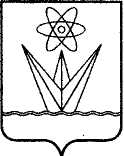 АДМИНИСТРАЦИЯЗАКРЫТОГО АДМИНИСТРАТИВНО – ТЕРРИТОРИАЛЬНОГО ОБРАЗОВАНИЯ  ГОРОДА ЗЕЛЕНОГОРСКА КРАСНОЯРСКОГО КРАЯП О С Т А Н О В Л Е Н И ЕАДМИНИСТРАЦИЯЗАКРЫТОГО АДМИНИСТРАТИВНО – ТЕРРИТОРИАЛЬНОГО ОБРАЗОВАНИЯ  ГОРОДА ЗЕЛЕНОГОРСКА КРАСНОЯРСКОГО КРАЯП О С Т А Н О В Л Е Н И ЕАДМИНИСТРАЦИЯЗАКРЫТОГО АДМИНИСТРАТИВНО – ТЕРРИТОРИАЛЬНОГО ОБРАЗОВАНИЯ  ГОРОДА ЗЕЛЕНОГОРСКА КРАСНОЯРСКОГО КРАЯП О С Т А Н О В Л Е Н И ЕАДМИНИСТРАЦИЯЗАКРЫТОГО АДМИНИСТРАТИВНО – ТЕРРИТОРИАЛЬНОГО ОБРАЗОВАНИЯ  ГОРОДА ЗЕЛЕНОГОРСКА КРАСНОЯРСКОГО КРАЯП О С Т А Н О В Л Е Н И Е21.12.2020г. Зеленогорск№ 173-п1.Наименование муниципальной программыРеформирование и модернизация жилищно-коммунального хозяйства и повышение энергетической эффективности в городе Зеленогорске (далее – муниципальная программа)2.Основания для разработки муниципальной программыПеречень муниципальных программ города Зеленогорска, утвержденный постановлением Администрации ЗАТО г. Зеленогорска от 22.08.2019 № 147-п3.Ответственный исполнитель муниципальной программыОтдел городского хозяйства Администрации ЗАТО г. Зеленогорска (далее – ОГХ)4.Соисполнители муниципальной программыМуниципальное казённое учреждение «Служба единого заказчика-застройщика» (далее – МКУ «Заказчик»).Муниципальное бюджетное учреждение «Комбинат благоустройства» (далее – 
МБУ КБУ).5.Перечень подпрограмм и отдельных мероприятий муниципальной программы1. Подпрограмма 1 «Жилищно-коммунальное хозяйство и повышение энергетической эффективности в городе Зеленогорске» (далее – подпрограмма 1).2. Подпрограмма 2 «Внешнее благоустройство на территории города Зеленогорска» (далее – подпрограмма 2).3. Подпрограмма 3 «Обеспечение реализации муниципальной программы» (далее – подпрограмма 3).4. Подпрограмма 4 «Доступная среда» (далее – подпрограмма 4).Отдельные мероприятия муниципальной программы отсутствуют.6.Цели муниципальной программы Повышение качества жилищно-коммунальных услуг и обеспечение комфортных и безопасных условий проживания граждан7.Задачи муниципальной программы1. Обеспечение устойчивого функционирования организаций жилищно-коммунального комплекса, доступности жилищно-коммунальных услуг населению, безопасных условий для проживания граждан в жилых помещениях. 2. Повышение уровня энергосбережения в муниципальном жилищном фонде.3. Создание благоприятных, комфортных и безопасных условий для проживания и отдыха населения города.4. Создание условий для эффективного, ответственного и прозрачного управления финансовыми ресурсами в рамках выполнения установленных функций и полномочий, а также повышения эффективности расходов местного бюджета.5. Приспособление существующих объектов социальной, инженерной и транспортной инфраструктур с учетом потребностей маломобильных групп населения.8.Этапы и сроки реализации муниципальной программы01.01.2021 – 31.12.20239.Перечень целевых показателей и показателей результативности муниципальной программыПриведены в приложении № 1 к муниципальной программе10.Ресурсное обеспечение муниципальной программыОбщий объем бюджетных ассигнований на реализацию муниципальной программы составляет 502 235,0 тыс. рублей, в том числе по годам:2021 год – 157 889,8 тыс. рублей;2022 год – 157 236,4 тыс. рублей;2023 год – 187 108,8 тыс. рублей.Объем средств бюджета Красноярского края (далее – краевой бюджет) составляет 51 598,7 тыс. рублей, в том числе по годам:2021 год – 6 127,5 тыс. рублей;2022 год – 7 799,4 тыс. рублей;2023 год – 37 671,8 тыс. рублей.Объем средств местного бюджета составляет    450 636,3 тыс. рублей, в том числе по годам:2021 год – 151 762,3 тыс. рублей;2022 год – 149 437,0 тыс. рублей;2023 год – 149 437,0 тыс. рублей.№ п/пНаименование цели, задач, целевых показателей, показателей результативностиЕдиница
измеренияИсточник 
информации2019 год2020 год2021 год2022 год2023 год1.Цель: Повышение качества жилищно-коммунальных услуг и обеспечение комфортных и безопасных условий проживания гражданЦель: Повышение качества жилищно-коммунальных услуг и обеспечение комфортных и безопасных условий проживания гражданЦель: Повышение качества жилищно-коммунальных услуг и обеспечение комфортных и безопасных условий проживания гражданЦель: Повышение качества жилищно-коммунальных услуг и обеспечение комфортных и безопасных условий проживания гражданЦель: Повышение качества жилищно-коммунальных услуг и обеспечение комфортных и безопасных условий проживания гражданЦель: Повышение качества жилищно-коммунальных услуг и обеспечение комфортных и безопасных условий проживания гражданЦель: Повышение качества жилищно-коммунальных услуг и обеспечение комфортных и безопасных условий проживания гражданЦель: Повышение качества жилищно-коммунальных услуг и обеспечение комфортных и безопасных условий проживания граждан1.1.Целевой показатель 1:Обеспечение доступности платы граждан за жилищно-коммунальные услуги, ежегодно %ОГХ1001001001001001.2.Целевой показатель 2:Возмещение затрат в связи с оказанием услуг по содержанию жилых помещений и предоставлением коммунальных услуг до заселения жилых помещений муниципального жилищного фонда, ежегодно%ОГХ1001001001001001.3.Целевой показатель 3:Возмещение недополученных доходов, возникающих в связи с оказанием услуг по содержанию жилых помещений государственного или муниципального жилищного фонда, ежегодно%ОГХ1001001001001001.4.Целевой показатель 4:Обеспечение выполнения энергосберегающих мероприятий в муниципальном жилищном фонде, ежегодно%МКУ «Заказчик»100100100100100№ п/пНаименование цели, задач, целевых показателей, показателей результативностиЕдиница
измеренияИсточник 
информации2019 год2020 год2021 год2022 год2023 год1.5.Целевой показатель 5:Доля протяженности сетей уличного освещения, в отношении которых произведен ремонт в отчетном году, в общей протяженности сетей уличного освещения, ежегодно%МКУ «Заказчик»0,50,60,50,50,51.6.Целевой показатель 6:Доля вырубленных, поваленных и нуждающихся в омолаживающей обрезке деревьев на территории города (в том числе деревьев, расположенных во внутриквартальных территориях) в общем объеме деревьев, запланированных к вырубке, валке и обрезке, в отношении которых получены разрешения на вырубку и валку, – 100% ежегодно %МКУ «Заказчик»1001001001001001.7.Целевой показатель 7:Доля вновь высаженных деревьев и кустарников на территории города (в том числе во внутриквартальных территориях) в общем объеме запланированных к высадке – 100% ежегодно%МКУ «Заказчик»1001001001001001.8.Целевой показатель 8:Доля прочих объектов внешнего благоустройства, на которых выполнялся ремонт, в общем объеме запланированных к ремонту – 100% ежегодно%МКУ «Заказчик»1001001001001002.Задача 1: Обеспечение устойчивого функционирования организаций жилищно-коммунального комплекса и доступности жилищно-коммунальных услуг населению, безопасных условий для проживания граждан в жилых помещенияхЗадача 1: Обеспечение устойчивого функционирования организаций жилищно-коммунального комплекса и доступности жилищно-коммунальных услуг населению, безопасных условий для проживания граждан в жилых помещенияхЗадача 1: Обеспечение устойчивого функционирования организаций жилищно-коммунального комплекса и доступности жилищно-коммунальных услуг населению, безопасных условий для проживания граждан в жилых помещенияхЗадача 1: Обеспечение устойчивого функционирования организаций жилищно-коммунального комплекса и доступности жилищно-коммунальных услуг населению, безопасных условий для проживания граждан в жилых помещенияхЗадача 1: Обеспечение устойчивого функционирования организаций жилищно-коммунального комплекса и доступности жилищно-коммунальных услуг населению, безопасных условий для проживания граждан в жилых помещенияхЗадача 1: Обеспечение устойчивого функционирования организаций жилищно-коммунального комплекса и доступности жилищно-коммунальных услуг населению, безопасных условий для проживания граждан в жилых помещенияхЗадача 1: Обеспечение устойчивого функционирования организаций жилищно-коммунального комплекса и доступности жилищно-коммунальных услуг населению, безопасных условий для проживания граждан в жилых помещенияхЗадача 1: Обеспечение устойчивого функционирования организаций жилищно-коммунального комплекса и доступности жилищно-коммунальных услуг населению, безопасных условий для проживания граждан в жилых помещениях2.1.Подпрограмма 1: «Жилищно-коммунальное хозяйство и повышение энергетической эффективности в городе Зеленогорске»Подпрограмма 1: «Жилищно-коммунальное хозяйство и повышение энергетической эффективности в городе Зеленогорске»Подпрограмма 1: «Жилищно-коммунальное хозяйство и повышение энергетической эффективности в городе Зеленогорске»Подпрограмма 1: «Жилищно-коммунальное хозяйство и повышение энергетической эффективности в городе Зеленогорске»Подпрограмма 1: «Жилищно-коммунальное хозяйство и повышение энергетической эффективности в городе Зеленогорске»Подпрограмма 1: «Жилищно-коммунальное хозяйство и повышение энергетической эффективности в городе Зеленогорске»Подпрограмма 1: «Жилищно-коммунальное хозяйство и повышение энергетической эффективности в городе Зеленогорске»Подпрограмма 1: «Жилищно-коммунальное хозяйство и повышение энергетической эффективности в городе Зеленогорске»2.1.1.Показатель результативности 1: Снижение темпов роста задолженности за начисленные жилищно-коммунальные услуги – не ниже 95 % ежегодно%Управляющие компании,МУП ТСНе ниже 95,0%не ниже 95,0%не ниже 95,0%не ниже 95,0%не ниже 95,0%№ п/пНаименование цели, задач, целевых показателей, показателей результативностиЕдиница
измеренияИсточник 
информации2019 год2020 год2021 год2022 год2023 год3.Задача 2: Повышение уровня энергосбережения в муниципальном жилищном фондеЗадача 2: Повышение уровня энергосбережения в муниципальном жилищном фондеЗадача 2: Повышение уровня энергосбережения в муниципальном жилищном фондеЗадача 2: Повышение уровня энергосбережения в муниципальном жилищном фондеЗадача 2: Повышение уровня энергосбережения в муниципальном жилищном фондеЗадача 2: Повышение уровня энергосбережения в муниципальном жилищном фондеЗадача 2: Повышение уровня энергосбережения в муниципальном жилищном фондеЗадача 2: Повышение уровня энергосбережения в муниципальном жилищном фонде3.1.Показатель результативности 3: Доля жилых помещений муниципального жилищного фонда, оснащенных приборами учета, в общем количестве жилых помещений муниципального жилищного фонда – 100% ежегодно%Управляющие компании1001001001001004.Задача 3: Создание благоприятных, комфортных и безопасных условий для проживания и отдыха населения городаЗадача 3: Создание благоприятных, комфортных и безопасных условий для проживания и отдыха населения городаЗадача 3: Создание благоприятных, комфортных и безопасных условий для проживания и отдыха населения городаЗадача 3: Создание благоприятных, комфортных и безопасных условий для проживания и отдыха населения городаЗадача 3: Создание благоприятных, комфортных и безопасных условий для проживания и отдыха населения городаЗадача 3: Создание благоприятных, комфортных и безопасных условий для проживания и отдыха населения городаЗадача 3: Создание благоприятных, комфортных и безопасных условий для проживания и отдыха населения городаЗадача 3: Создание благоприятных, комфортных и безопасных условий для проживания и отдыха населения города4.1.Подпрограмма 2: «Внешнее благоустройство на территории города Зеленогорска» Подпрограмма 2: «Внешнее благоустройство на территории города Зеленогорска» Подпрограмма 2: «Внешнее благоустройство на территории города Зеленогорска» Подпрограмма 2: «Внешнее благоустройство на территории города Зеленогорска» Подпрограмма 2: «Внешнее благоустройство на территории города Зеленогорска» Подпрограмма 2: «Внешнее благоустройство на территории города Зеленогорска» Подпрограмма 2: «Внешнее благоустройство на территории города Зеленогорска» Подпрограмма 2: «Внешнее благоустройство на территории города Зеленогорска» 4.1.1.Показатель результативности 1:Общая протяженность сетей уличного освещения, в отношении которых осуществляются содержание и ремонт, ежегоднокмМКУ «Заказчик»94,50694,62794,62794,62794,6274.1.2.Показатель результативности 2:Количество вырубленных, поваленных деревьев, в отношении которых получены разрешения на вырубку, валку, и количество деревьев, в отношении которых выполнена омолаживающая обрезка (в том числе деревьев, расположенных во внутриквартальных территориях), ежегодноед.МКУ «Заказчик»Вырубка, валка -131; омолаживающая обрезка - 47Вырубка, валка -224; омолаживающая обрезка - 40Вырубка, валка -201; омолаживающая обрезка - 40Вырубка, валка -201; омолаживающая обрезка - 40Вырубка, валка -201; омолаживающая обрезка - 404.1.3.Показатель результативности 3:Количество вновь высаженных деревьев и кустарников, ежегодноед.МКУ «Заказчик»3852302302302304.1.4.Показатель результативности 4:Количество приведенных в надлежащее состояние малых архитектурных форм, ежегодношт.МКУ «Заказчик»9509509509509504.1.5.Показатель результативности 5:Количество благоустроенных воинских захороненийед.МКУ «Заказчик»10010№ п/пНаименование цели, задач, целевых показателей, показателей результативностиЕдиница
измеренияИсточник 
информации2019 год2020 год2021 год2022 год2023 год4.1.6.Показатель результативности 6:Количество установленных мемориальных знаковед.МКУ «Заказчик»100105.Задача 4: Создание условий для эффективного, ответственного и прозрачного управления финансовыми ресурсами в рамках выполнения установленных функций и полномочий, а также повышения эффективности расходов местного бюджетаЗадача 4: Создание условий для эффективного, ответственного и прозрачного управления финансовыми ресурсами в рамках выполнения установленных функций и полномочий, а также повышения эффективности расходов местного бюджетаЗадача 4: Создание условий для эффективного, ответственного и прозрачного управления финансовыми ресурсами в рамках выполнения установленных функций и полномочий, а также повышения эффективности расходов местного бюджетаЗадача 4: Создание условий для эффективного, ответственного и прозрачного управления финансовыми ресурсами в рамках выполнения установленных функций и полномочий, а также повышения эффективности расходов местного бюджетаЗадача 4: Создание условий для эффективного, ответственного и прозрачного управления финансовыми ресурсами в рамках выполнения установленных функций и полномочий, а также повышения эффективности расходов местного бюджетаЗадача 4: Создание условий для эффективного, ответственного и прозрачного управления финансовыми ресурсами в рамках выполнения установленных функций и полномочий, а также повышения эффективности расходов местного бюджетаЗадача 4: Создание условий для эффективного, ответственного и прозрачного управления финансовыми ресурсами в рамках выполнения установленных функций и полномочий, а также повышения эффективности расходов местного бюджетаЗадача 4: Создание условий для эффективного, ответственного и прозрачного управления финансовыми ресурсами в рамках выполнения установленных функций и полномочий, а также повышения эффективности расходов местного бюджета5.1.Подпрограмма 3: «Обеспечение реализации муниципальной программы»Подпрограмма 3: «Обеспечение реализации муниципальной программы»Подпрограмма 3: «Обеспечение реализации муниципальной программы»Подпрограмма 3: «Обеспечение реализации муниципальной программы»Подпрограмма 3: «Обеспечение реализации муниципальной программы»Подпрограмма 3: «Обеспечение реализации муниципальной программы»Подпрограмма 3: «Обеспечение реализации муниципальной программы»Подпрограмма 3: «Обеспечение реализации муниципальной программы»5.1.1.Показатель результативности 1:Доля исполненных бюджетных ассигнований, предусмотренных в муниципальной программе %ОГХне менее85,0не менее85,0не менее95,0не менее95,0не менее95,06.Задача 5: Приспособление существующих объектов социальной, инженерной и транспортной инфраструктур с учетом потребностей маломобильных групп населенияЗадача 5: Приспособление существующих объектов социальной, инженерной и транспортной инфраструктур с учетом потребностей маломобильных групп населенияЗадача 5: Приспособление существующих объектов социальной, инженерной и транспортной инфраструктур с учетом потребностей маломобильных групп населенияЗадача 5: Приспособление существующих объектов социальной, инженерной и транспортной инфраструктур с учетом потребностей маломобильных групп населенияЗадача 5: Приспособление существующих объектов социальной, инженерной и транспортной инфраструктур с учетом потребностей маломобильных групп населенияЗадача 5: Приспособление существующих объектов социальной, инженерной и транспортной инфраструктур с учетом потребностей маломобильных групп населенияЗадача 5: Приспособление существующих объектов социальной, инженерной и транспортной инфраструктур с учетом потребностей маломобильных групп населенияЗадача 5: Приспособление существующих объектов социальной, инженерной и транспортной инфраструктур с учетом потребностей маломобильных групп населения6.1.Подпрограмма 4: «Доступная среда»Подпрограмма 4: «Доступная среда»Подпрограмма 4: «Доступная среда»Подпрограмма 4: «Доступная среда»Подпрограмма 4: «Доступная среда»Подпрограмма 4: «Доступная среда»Подпрограмма 4: «Доступная среда»Подпрограмма 4: «Доступная среда»6.1.1.Показатель результативности 1: Количество установленных приспособлений (пандусов, поручней, электрических подъемников) в многоквартирных домах, в которых проживают инвалидышт.МКУ «Заказчик»-9---№ п/пСтатус (муниципальная программа, подпрограмма, отдельное мероприятие подпрограммы)Наименование программы, подпрограммы, отдельного мероприятия программыНаименование главного распорядителя средств местного бюджета (ГРБС)Код бюджетной классификацииКод бюджетной классификацииКод бюджетной классификацииКод бюджетной классификацииПланируемые объемы финансирования (тыс. руб.)Планируемые объемы финансирования (тыс. руб.)Планируемые объемы финансирования (тыс. руб.)Планируемые объемы финансирования (тыс. руб.)Планируемые объемы финансирования (тыс. руб.)№ п/пСтатус (муниципальная программа, подпрограмма, отдельное мероприятие подпрограммы)Наименование программы, подпрограммы, отдельного мероприятия программыНаименование главного распорядителя средств местного бюджета (ГРБС)ГРБСРзПрЦСРВР2021 год2022 год2023 годИтого за 2021 – 2023 годы1.Муниципальная программаРеформирование и модернизация жилищно-коммунального хозяйства и повышение энергетической эффективности в городе Зеленогорскевсего расходные обязательства по программеХХ1100000000Х157 889,8157 236,4187 108,8502 235,01.Муниципальная программаРеформирование и модернизация жилищно-коммунального хозяйства и повышение энергетической эффективности в городе Зеленогорскев том числе по ГРБС:ХХХХХХХХ1.Муниципальная программаРеформирование и модернизация жилищно-коммунального хозяйства и повышение энергетической эффективности в городе ЗеленогорскеОГХ013ХХХ157 889,8157 236,4187 108,8502 235,01.1.Подпрограмма 1Жилищно-коммунальное хозяйство и повышение энергетической эффективности в городе Зеленогорскевсего расходные обязательства по подпрограммеХХ1110000000Х25 915,527 518,557 459,8110 893,81.1.Подпрограмма 1Жилищно-коммунальное хозяйство и повышение энергетической эффективности в городе Зеленогорскев том числе по ГРБС:ХХХХХХХХ1.1.Подпрограмма 1Жилищно-коммунальное хозяйство и повышение энергетической эффективности в городе ЗеленогорскеОГХ013ХХХ25 915,527 518,557 459,8110 893,8№ п/пСтатус (муниципальная программа, подпрограмма, отдельное мероприятие подпрограммы)Наименование программы, подпрограммы, отдельного мероприятия программыНаименование главного распорядителя средств местного бюджета (ГРБС)Код бюджетной классификацииКод бюджетной классификацииКод бюджетной классификацииКод бюджетной классификацииПланируемые объемы финансирования (тыс. руб.)Планируемые объемы финансирования (тыс. руб.)Планируемые объемы финансирования (тыс. руб.)Планируемые объемы финансирования (тыс. руб.)Планируемые объемы финансирования (тыс. руб.)№ п/пСтатус (муниципальная программа, подпрограмма, отдельное мероприятие подпрограммы)Наименование программы, подпрограммы, отдельного мероприятия программыНаименование главного распорядителя средств местного бюджета (ГРБС)ГРБСРзПрЦСРВР2021 год2022 год2023 годИтого за 2021 – 2023 годы1.2.Подпрограмма 2Внешнее благоустройство на территории города Зеленогорскавсего расходные обязательства по подпрограммеХХ1120000000Х80 644,978 585,378 516,4237 746,61.2.Подпрограмма 2Внешнее благоустройство на территории города Зеленогорскав том числе по ГРБС:ХХХХХХХХ1.2.Подпрограмма 2Внешнее благоустройство на территории города ЗеленогорскаОГХ013ХХХ80 644,978 585,378 516,4237 746,61.3.Подпрограмма 3Обеспечение реализации муниципальной программывсего расходные обязательства по подпрограммеХХ1130000000Х51 329,451 132,651 132,6153 594,61.3.Подпрограмма 3Обеспечение реализации муниципальной программыв том числе по ГРБС:ХХХХХХХХ1.3.Подпрограмма 3Обеспечение реализации муниципальной программыОГХ013ХХХ51 329,451 132,651 132,6153 594,61.4.Подпрограмма 4Доступная средавсего расходные обязательства по подпрограммеХХ1140000000Х00001.4.Подпрограмма 4Доступная средав том числе по ГРБС:ХХХХХХХХ1.4.Подпрограмма 4Доступная средаОГХ013ХХХ0000№ п/пСтатус (программа, подпрограмма, отдельные мероприятия программы)Наименование муниципальной программы, подпрограммы программы, отдельного мероприятия программыИсточник финансированияПланируемые объемы финансирования (тыс. руб.)Планируемые объемы финансирования (тыс. руб.)Планируемые объемы финансирования (тыс. руб.)Планируемые объемы финансирования (тыс. руб.)№ п/пСтатус (программа, подпрограмма, отдельные мероприятия программы)Наименование муниципальной программы, подпрограммы программы, отдельного мероприятия программыИсточник финансирования2021 год2022 год2023 годИтого за 2021 – 2023 годы1.Муниципальная программаРеформирование и модернизация жилищно-коммунального хозяйства и повышение энергетической эффективности в городе ЗеленогорскеВсего157 889,8157 236,4187 108,8502 235,01.Муниципальная программаРеформирование и модернизация жилищно-коммунального хозяйства и повышение энергетической эффективности в городе Зеленогорскев том числе:1.Муниципальная программаРеформирование и модернизация жилищно-коммунального хозяйства и повышение энергетической эффективности в городе Зеленогорскефедеральный бюджет00001.Муниципальная программаРеформирование и модернизация жилищно-коммунального хозяйства и повышение энергетической эффективности в городе Зеленогорскекраевой бюджет6 127,57 799,437 671,851 598,71.Муниципальная программаРеформирование и модернизация жилищно-коммунального хозяйства и повышение энергетической эффективности в городе Зеленогорскеместный бюджет151 762,3149 437,0149 437,0450 636,31.Муниципальная программаРеформирование и модернизация жилищно-коммунального хозяйства и повышение энергетической эффективности в городе Зеленогорскевнебюджетные источники 00001.1.Подпрограмма 1Жилищно-коммунальное хозяйство и повышение энергетической эффективности в городе ЗеленогорскеВсего25 915,527 518,557 459,8110 893,81.1.Подпрограмма 1Жилищно-коммунальное хозяйство и повышение энергетической эффективности в городе Зеленогорскев том числе:1.1.Подпрограмма 1Жилищно-коммунальное хозяйство и повышение энергетической эффективности в городе Зеленогорскефедеральный бюджет00001.1.Подпрограмма 1Жилищно-коммунальное хозяйство и повышение энергетической эффективности в городе Зеленогорскекраевой бюджет6 051,87 654,837 596,151 302,71.1.Подпрограмма 1Жилищно-коммунальное хозяйство и повышение энергетической эффективности в городе Зеленогорскеместный бюджет19 863,719 863,719 863,759 591,11.1.Подпрограмма 1Жилищно-коммунальное хозяйство и повышение энергетической эффективности в городе Зеленогорскевнебюджетные источники00001.2.Подпрограмма 2Внешнее благоустройство на территории города ЗеленогорскаВсего80 644,978 585,378 516,4237 746,6Внешнее благоустройство на территории города Зеленогорскав том числе:Внешнее благоустройство на территории города Зеленогорскафедеральный бюджет0000краевой бюджет75,7144,675,7296,0№ п/пСтатус (программа, подпрограмма, отдельные мероприятия программы)Наименование муниципальной программы, подпрограммы программы, отдельного мероприятия программыИсточник финансированияПланируемые объемы финансирования (тыс. руб.)Планируемые объемы финансирования (тыс. руб.)Планируемые объемы финансирования (тыс. руб.)Планируемые объемы финансирования (тыс. руб.)№ п/пСтатус (программа, подпрограмма, отдельные мероприятия программы)Наименование муниципальной программы, подпрограммы программы, отдельного мероприятия программыИсточник финансирования2021 год2022 год2023 годИтого за 2021 – 2023 годыместный бюджет80 569,278 440,778 440,7237 450,6внебюджетные источники00001.3.Подпрограмма 3Обеспечение реализации муниципальной программы Всего51 329,451 132,651 132,6153 594,61.3.Подпрограмма 3Обеспечение реализации муниципальной программы в том числе:1.3.Подпрограмма 3Обеспечение реализации муниципальной программы федеральный бюджет00001.3.Подпрограмма 3Обеспечение реализации муниципальной программы краевой бюджет00001.3.Подпрограмма 3Обеспечение реализации муниципальной программы местный бюджет51 329,451 132,651 132,6153 594,61.3.Подпрограмма 3Обеспечение реализации муниципальной программы внебюджетные источники00001.4.Подпрограмма 4Доступная среда Всего00001.4.Подпрограмма 4Доступная среда в том числе:1.4.Подпрограмма 4Доступная среда федеральный бюджет00001.4.Подпрограмма 4Доступная среда краевой бюджет00001.4.Подпрограмма 4Доступная среда местный бюджет00001.4.Подпрограмма 4Доступная среда внебюджетные источники0000№ п/пНаименование услуги,показателя объема услуги (работы)Значение показателя объема услуги (результата выполнения работы)Значение показателя объема услуги (результата выполнения работы)Значение показателя объема услуги (результата выполнения работы)Значение показателя объема услуги (результата выполнения работы)Значение показателя объема услуги (результата выполнения работы)Расходы местного бюджета на оказание муниципальной услуги (выполнение работ), тыс. руб.Расходы местного бюджета на оказание муниципальной услуги (выполнение работ), тыс. руб.Расходы местного бюджета на оказание муниципальной услуги (выполнение работ), тыс. руб.Расходы местного бюджета на оказание муниципальной услуги (выполнение работ), тыс. руб.Расходы местного бюджета на оказание муниципальной услуги (выполнение работ), тыс. руб.№ п/пНаименование услуги,показателя объема услуги (работы)2019 год2020 год2021 год2022 год2023 год2019 год2020год2021 год2022 год2023 год1234567891011121.Наименование услуги (работы): - уборка территории;                                                       - организация благоустройства и озеленения.Наименование услуги (работы): - уборка территории;                                                       - организация благоустройства и озеленения.Наименование услуги (работы): - уборка территории;                                                       - организация благоустройства и озеленения.Наименование услуги (работы): - уборка территории;                                                       - организация благоустройства и озеленения.Наименование услуги (работы): - уборка территории;                                                       - организация благоустройства и озеленения.Наименование услуги (работы): - уборка территории;                                                       - организация благоустройства и озеленения.Наименование услуги (работы): - уборка территории;                                                       - организация благоустройства и озеленения.Наименование услуги (работы): - уборка территории;                                                       - организация благоустройства и озеленения.Наименование услуги (работы): - уборка территории;                                                       - организация благоустройства и озеленения.Наименование услуги (работы): - уборка территории;                                                       - организация благоустройства и озеленения.Наименование услуги (работы): - уборка территории;                                                       - организация благоустройства и озеленения.Наименование услуги (работы): - уборка территории;                                                       - организация благоустройства и озеленения.1.Показатель объема услуги (результат выполнения работы):Площадь территорииПлощадь территорииПлощадь территорииПлощадь территорииПлощадь территорииххххх1.1.Подпрограмма 2 «Внешнее благоустройство на территории города Зеленогорска»801 229801 229801 22943 855,9253353 238,953 238,953 238,91.1.Мероприятие 1: Выполнение работ по организации благоустройства и озеленению на территории города ЗеленогорскаВыполнение работ по организации благоустройства и озеленению территорииВыполнение работ по организации благоустройства и озеленению территорииВыполнение работ по организации благоустройства и озеленению территорииВыполнение работ по организации благоустройства и озеленению территорииВыполнение работ по организации благоустройства и озеленению территории32 462,4694436 616,336 616,336 616,31.1.Мероприятие 1: Выполнение работ по организации благоустройства и озеленению на территории города Зеленогорска100%100%100%1.1.Мероприятие 1: Выполнение работ по организации благоустройства и озеленению на территории города ЗеленогорскаВыполнение работ по текущему содержанию и ремонту объектов благоустройства и озелененияВыполнение работ по текущему содержанию и ремонту объектов благоустройства и озелененияВыполнение работ по текущему содержанию и ремонту объектов благоустройства и озелененияВыполнение работ по текущему содержанию и ремонту объектов благоустройства и озелененияВыполнение работ по текущему содержанию и ремонту объектов благоустройства и озеленения1.1.Мероприятие 1: Выполнение работ по организации благоустройства и озеленению на территории города Зеленогорска100%100%100%1.1.Мероприятие 2: Уборка территории города ЗеленогорскаСодержание в чистоте территорииСодержание в чистоте территорииСодержание в чистоте территорииСодержание в чистоте территорииСодержание в чистоте территории11 393,4558916 622,616 622,616 622,61.1.Мероприятие 2: Уборка территории города Зеленогорска100%100%100%1.Наименование подпрограммыЖилищно-коммунальное хозяйство и повышение энергетической эффективности в городе Зеленогорске (далее – подпрограмма)2.Наименование муниципальной программы, в рамках которой реализуется подпрограммаРеформирование и модернизация жилищно-коммунального хозяйства и повышение энергетической эффективности в городе Зеленогорске3.Исполнители подпрограммыОГХ, МКУ «Заказчик»4.Цели подпрограммы1. Обеспечение устойчивого функционирования организаций жилищно-коммунального комплекса, доступности жилищно-коммунальных услуг населению, безопасных условий для проживания граждан в жилых помещениях.2. Повышение уровня энергосбережения в муниципальном жилищном фонде.5.Задачи подпрограммы1. Возмещение недополученных доходов, возникающих в связи с оказанием услуг по содержанию жилых помещений государственного или муниципального жилищного фонда.2. Возмещение затрат в связи с оказанием услуг по содержанию жилых помещений и предоставлением коммунальных услуг до заселения жилых помещений муниципального жилищного фонда.3. Оказание населению качественных услуг в области коммунально-бытовой сферы.4. Финансовое и организационное обеспечение переселения граждан из аварийного жилищного фонда.5. Выполнение энергосберегающих мероприятий в муниципальном жилищном фонде.6.Показатели результативности подпрограммыПриведены в приложении № 1 к муниципальной программе7.Сроки реализации подпрограммы01.01.2021 – 31.12.20238.Объёмы и источники финансирования подпрограммыОбщий объем бюджетных ассигнований на реализацию подпрограммы составляет 110 893,8 тыс. рублей, в том числе по годам:2021 год – 25 915,5 тыс. рублей;2022 год – 27 518,5 тыс. рублей;2023 год – 57 459,8 тыс. рублей.Объем средств краевого бюджета составляет 51 302,7 тыс. рублей, в том числе по годам:2021 год – 6 051,8 тыс. рублей;2022 год – 7 654,8 тыс. рублей;2023 год – 37 596,1 тыс. рублей.Объем средств местного бюджета составляет
59 591,1 тыс. рублей, в том числе по годам:2021 год – 19 863,7 тыс. рублей;2022 год – 19 863,7 рублей;2023 год – 19 863,7 тыс. рублей.№ п/пАдрес общежитияУровень платежей населения от экономически обоснованного тарифа, %Уровень платежей населения от экономически обоснованного тарифа, %Уровень платежей населения от экономически обоснованного тарифа, %Уровень платежей населения от экономически обоснованного тарифа, %Уровень платежей населения от экономически обоснованного тарифа, %Уровень платежей населения от экономически обоснованного тарифа, %Уровень платежей населения от экономически обоснованного тарифа, %Уровень платежей населения от экономически обоснованного тарифа, %Уровень платежей населения от экономически обоснованного тарифа, %Уровень платежей населения от экономически обоснованного тарифа, %№ п/пАдрес общежития2013 г.(средне-годовой)2014 г.2015 г.2016 г.2016 г.2017 г.2017 г.2017 г.2018 г.2019 г.Муниципальный жилищный фондМуниципальный жилищный фондМуниципальный жилищный фондМуниципальный жилищный фондМуниципальный жилищный фондМуниципальный жилищный фондМуниципальный жилищный фондМуниципальный жилищный фондМуниципальный жилищный фондМуниципальный жилищный фондМуниципальный жилищный фондМуниципальный жилищный фонд1ул. Мира, 2161,8%64,9%64,2%66,9%62,7%62,7%62,7%67,5%67,5%62,4%2ул. Гагарина, 2067,3%65,4%68,9%74,7 %77,8%77,8%77,8%80,2%80,2%71,3%3ул. Гагарина, 2255,2%56,9%55,9%62,3%63,5%63,5%63,5%60,6%60,6%56,2%4ул. Бортникова, 2160,8%60,9%59,5%68,5%71,8%71,8%71,8%70,7%70,7%71.1%5ул. Советская, 796,8%96,6%96,0%78,0%72,6%72,6%72,6%79,9%79,9%72,8%6ул. Мира, 21а61,0%59,1%62,0%68,4%73,9%73,9%73,9%73,3%73,3%67,8%7ул. Советская, 681,8%85,0%85,0%64,1%72,4%72,4%74,5%74,5%74,5%69,4%Государственный жилищный фондГосударственный жилищный фондГосударственный жилищный фондГосударственный жилищный фондГосударственный жилищный фондГосударственный жилищный фондГосударственный жилищный фондГосударственный жилищный фондГосударственный жилищный фондГосударственный жилищный фондГосударственный жилищный фондГосударственный жилищный фонд1ул. Парковая, 293,8%100%100%100%100%100%100%100%100%100%2ул. Парковая, 493,5%100%100%100%100%100%100%100%100%100%3ул. Гагарина, 2452,6%62,5%60,2%61,4%61,2%61,2%61,2%61,7%61,7%52,8%№ п/пНаименование цели, задач, мероприятий подпрограммыНаименованиеГРБСКод бюджетной классификацииКод бюджетной классификацииКод бюджетной классификацииКод бюджетной классификацииРасходы(тыс. руб.)Расходы(тыс. руб.)Расходы(тыс. руб.)Расходы(тыс. руб.)Ожидаемый результат от реализации подпрограммного мероприятия(в натуральном выражении)№ п/пНаименование цели, задач, мероприятий подпрограммыНаименованиеГРБСГРБСРзПрЦСРВР2021 год2022 год2023 годИтого на2021 – 2023 годыОжидаемый результат от реализации подпрограммного мероприятия(в натуральном выражении)1.Цель подпрограммы 1: Обеспечение устойчивого функционирования организаций жилищно-коммунального комплекса и доступности жилищно-коммунальных услуг населению, безопасных условий для проживания граждан в жилых помещенияхЦель подпрограммы 1: Обеспечение устойчивого функционирования организаций жилищно-коммунального комплекса и доступности жилищно-коммунальных услуг населению, безопасных условий для проживания граждан в жилых помещенияхЦель подпрограммы 1: Обеспечение устойчивого функционирования организаций жилищно-коммунального комплекса и доступности жилищно-коммунальных услуг населению, безопасных условий для проживания граждан в жилых помещенияхЦель подпрограммы 1: Обеспечение устойчивого функционирования организаций жилищно-коммунального комплекса и доступности жилищно-коммунальных услуг населению, безопасных условий для проживания граждан в жилых помещенияхЦель подпрограммы 1: Обеспечение устойчивого функционирования организаций жилищно-коммунального комплекса и доступности жилищно-коммунальных услуг населению, безопасных условий для проживания граждан в жилых помещенияхЦель подпрограммы 1: Обеспечение устойчивого функционирования организаций жилищно-коммунального комплекса и доступности жилищно-коммунальных услуг населению, безопасных условий для проживания граждан в жилых помещенияхЦель подпрограммы 1: Обеспечение устойчивого функционирования организаций жилищно-коммунального комплекса и доступности жилищно-коммунальных услуг населению, безопасных условий для проживания граждан в жилых помещенияхЦель подпрограммы 1: Обеспечение устойчивого функционирования организаций жилищно-коммунального комплекса и доступности жилищно-коммунальных услуг населению, безопасных условий для проживания граждан в жилых помещенияхЦель подпрограммы 1: Обеспечение устойчивого функционирования организаций жилищно-коммунального комплекса и доступности жилищно-коммунальных услуг населению, безопасных условий для проживания граждан в жилых помещенияхЦель подпрограммы 1: Обеспечение устойчивого функционирования организаций жилищно-коммунального комплекса и доступности жилищно-коммунальных услуг населению, безопасных условий для проживания граждан в жилых помещенияхЦель подпрограммы 1: Обеспечение устойчивого функционирования организаций жилищно-коммунального комплекса и доступности жилищно-коммунальных услуг населению, безопасных условий для проживания граждан в жилых помещениях1.1.Задача 1: Возмещение недополученных доходов, возникающих в связи с оказанием услуг по содержанию жилых помещений государственного или муниципального жилищного фондаЗадача 1: Возмещение недополученных доходов, возникающих в связи с оказанием услуг по содержанию жилых помещений государственного или муниципального жилищного фондаЗадача 1: Возмещение недополученных доходов, возникающих в связи с оказанием услуг по содержанию жилых помещений государственного или муниципального жилищного фондаЗадача 1: Возмещение недополученных доходов, возникающих в связи с оказанием услуг по содержанию жилых помещений государственного или муниципального жилищного фондаЗадача 1: Возмещение недополученных доходов, возникающих в связи с оказанием услуг по содержанию жилых помещений государственного или муниципального жилищного фондаЗадача 1: Возмещение недополученных доходов, возникающих в связи с оказанием услуг по содержанию жилых помещений государственного или муниципального жилищного фондаЗадача 1: Возмещение недополученных доходов, возникающих в связи с оказанием услуг по содержанию жилых помещений государственного или муниципального жилищного фондаЗадача 1: Возмещение недополученных доходов, возникающих в связи с оказанием услуг по содержанию жилых помещений государственного или муниципального жилищного фондаЗадача 1: Возмещение недополученных доходов, возникающих в связи с оказанием услуг по содержанию жилых помещений государственного или муниципального жилищного фондаЗадача 1: Возмещение недополученных доходов, возникающих в связи с оказанием услуг по содержанию жилых помещений государственного или муниципального жилищного фондаЗадача 1: Возмещение недополученных доходов, возникающих в связи с оказанием услуг по содержанию жилых помещений государственного или муниципального жилищного фонда1.1.1.Субсидии в целях возмещения недополученных доходов, возникающих в связи с оказанием услуг по содержанию жилых помещений государственного или муниципального жилищного фонда ОГХ013050111100851408116 293,96 293,96 293,918 881,7Обеспечение доступности платы граждан за жилое помещение (100%).1.1.2.Субвенции бюджету муниципального образования на реализацию отдельных мер по обеспечению ограничения платы граждан за коммунальные услуги ОГХ013050211100757008136 051,87 654,87 654,821 361,4Реализация Закона Красноярского края от 01.12.2014 № 7-2835 «Об отдельных мерах по обеспечению ограничения платы граждан за коммунальные услуги» на территории города Зеленогорска.№ п/пНаименование цели, задач, мероприятий подпрограммыНаименованиеГРБСКод бюджетной классификацииКод бюджетной классификацииКод бюджетной классификацииКод бюджетной классификацииРасходы(тыс. руб.)Расходы(тыс. руб.)Расходы(тыс. руб.)Расходы(тыс. руб.)Ожидаемый результат от реализации подпрограммного мероприятия(в натуральном выражении)№ п/пНаименование цели, задач, мероприятий подпрограммыНаименованиеГРБСГРБСРзПрЦСРВР2021 год2022 год2023 годИтого на2021 – 2023 годыОжидаемый результат от реализации подпрограммного мероприятия(в натуральном выражении)1.2.Задача 2: Возмещение затрат в связи с оказанием услуг по содержанию жилых помещений и предоставлением коммунальных услуг до заселения жилых помещений муниципального жилищного фондаЗадача 2: Возмещение затрат в связи с оказанием услуг по содержанию жилых помещений и предоставлением коммунальных услуг до заселения жилых помещений муниципального жилищного фондаЗадача 2: Возмещение затрат в связи с оказанием услуг по содержанию жилых помещений и предоставлением коммунальных услуг до заселения жилых помещений муниципального жилищного фондаЗадача 2: Возмещение затрат в связи с оказанием услуг по содержанию жилых помещений и предоставлением коммунальных услуг до заселения жилых помещений муниципального жилищного фондаЗадача 2: Возмещение затрат в связи с оказанием услуг по содержанию жилых помещений и предоставлением коммунальных услуг до заселения жилых помещений муниципального жилищного фондаЗадача 2: Возмещение затрат в связи с оказанием услуг по содержанию жилых помещений и предоставлением коммунальных услуг до заселения жилых помещений муниципального жилищного фондаЗадача 2: Возмещение затрат в связи с оказанием услуг по содержанию жилых помещений и предоставлением коммунальных услуг до заселения жилых помещений муниципального жилищного фондаЗадача 2: Возмещение затрат в связи с оказанием услуг по содержанию жилых помещений и предоставлением коммунальных услуг до заселения жилых помещений муниципального жилищного фондаЗадача 2: Возмещение затрат в связи с оказанием услуг по содержанию жилых помещений и предоставлением коммунальных услуг до заселения жилых помещений муниципального жилищного фондаЗадача 2: Возмещение затрат в связи с оказанием услуг по содержанию жилых помещений и предоставлением коммунальных услуг до заселения жилых помещений муниципального жилищного фондаЗадача 2: Возмещение затрат в связи с оказанием услуг по содержанию жилых помещений и предоставлением коммунальных услуг до заселения жилых помещений муниципального жилищного фонда1.2.1.Субсидии в целях возмещения затрат в связи с оказанием услуг по содержанию жилых помещений до заселения жилых помещений муниципального жилищного фондаОГХ013050111100851508115 288,35 288,35 288,315 864,9Возмещение юридическим лицам (за исключением государственных и муниципальных учреждений), индивидуальным предпринимателям, осуществляющим деятельность по управлению многоквартирными домами, затрат по содержанию жилых помещений и предоставление коммунальных услуг до заселения жилых помещений муниципального жилищного фонда.1.2.2.Субсидии в целях возмещения затрат в связи с предоставлением коммунальных услуг до заселения жилых помещений муниципального жилищного фондаОГХ013050211100852508112 072,52 072,52 072,56 217,5Возмещение юридическим лицам (за исключением государственных и муниципальных учреждений), индивидуальным предпринимателям, осуществляющим деятельность по управлению многоквартирными домами, затрат по содержанию жилых помещений и предоставление коммунальных услуг до заселения жилых помещений муниципального жилищного фонда.1.3.Задача 3: Оказание населению качественных услуг в области коммунально-бытовой сферыЗадача 3: Оказание населению качественных услуг в области коммунально-бытовой сферыЗадача 3: Оказание населению качественных услуг в области коммунально-бытовой сферыЗадача 3: Оказание населению качественных услуг в области коммунально-бытовой сферыЗадача 3: Оказание населению качественных услуг в области коммунально-бытовой сферыЗадача 3: Оказание населению качественных услуг в области коммунально-бытовой сферыЗадача 3: Оказание населению качественных услуг в области коммунально-бытовой сферыЗадача 3: Оказание населению качественных услуг в области коммунально-бытовой сферыЗадача 3: Оказание населению качественных услуг в области коммунально-бытовой сферыЗадача 3: Оказание населению качественных услуг в области коммунально-бытовой сферыЗадача 3: Оказание населению качественных услуг в области коммунально-бытовой сферы1.3.1.Субсидии в целях возмещения части затрат в связи с оказанием бытовых услуг общих отделений баньОГХ013050211100852408115 615,45 615,45 615,416 846,2Возмещение части затрат по оказанию бытовых услуг общих отделений бань.1.4.Задача 4: Финансовое и организационное обеспечение переселения граждан из аварийного жилищного фондаЗадача 4: Финансовое и организационное обеспечение переселения граждан из аварийного жилищного фондаЗадача 4: Финансовое и организационное обеспечение переселения граждан из аварийного жилищного фондаЗадача 4: Финансовое и организационное обеспечение переселения граждан из аварийного жилищного фондаЗадача 4: Финансовое и организационное обеспечение переселения граждан из аварийного жилищного фондаЗадача 4: Финансовое и организационное обеспечение переселения граждан из аварийного жилищного фондаЗадача 4: Финансовое и организационное обеспечение переселения граждан из аварийного жилищного фондаЗадача 4: Финансовое и организационное обеспечение переселения граждан из аварийного жилищного фондаЗадача 4: Финансовое и организационное обеспечение переселения граждан из аварийного жилищного фондаЗадача 4: Финансовое и организационное обеспечение переселения граждан из аварийного жилищного фондаЗадача 4: Финансовое и организационное обеспечение переселения граждан из аварийного жилищного фонда1.4.1.Обеспечение мероприятий по переселению граждан из аварийного жилищного ОГХ0130501111F3674824120,00,021 996,121 996,1Переселение 13 человек из аварийного жилищного фонда в 2023 году.№ п/пНаименование цели, задач, мероприятий подпрограммыНаименованиеГРБСКод бюджетной классификацииКод бюджетной классификацииКод бюджетной классификацииКод бюджетной классификацииРасходы(тыс. руб.)Расходы(тыс. руб.)Расходы(тыс. руб.)Расходы(тыс. руб.)Ожидаемый результат от реализации подпрограммного мероприятия(в натуральном выражении)№ п/пНаименование цели, задач, мероприятий подпрограммыНаименованиеГРБСГРБСРзПрЦСРВР2021 год2022 год2023 годИтого на2021 – 2023 годыОжидаемый результат от реализации подпрограммного мероприятия(в натуральном выражении)фонда за счет средств государственной корпорации – Фонда содействия реформированию жилищно-коммунального фонда1.4.2.Обеспечение мероприятий по переселению граждан из аварийного жилищного фонда за счет средств краевого бюджетаОГХ0130501111F3674824120,00,07 945,27 945,22.Цель подпрограммы 2: Повышение уровня энергосбережения в муниципальном жилищном фондеЦель подпрограммы 2: Повышение уровня энергосбережения в муниципальном жилищном фондеЦель подпрограммы 2: Повышение уровня энергосбережения в муниципальном жилищном фондеЦель подпрограммы 2: Повышение уровня энергосбережения в муниципальном жилищном фондеЦель подпрограммы 2: Повышение уровня энергосбережения в муниципальном жилищном фондеЦель подпрограммы 2: Повышение уровня энергосбережения в муниципальном жилищном фондеЦель подпрограммы 2: Повышение уровня энергосбережения в муниципальном жилищном фондеЦель подпрограммы 2: Повышение уровня энергосбережения в муниципальном жилищном фондеЦель подпрограммы 2: Повышение уровня энергосбережения в муниципальном жилищном фондеЦель подпрограммы 2: Повышение уровня энергосбережения в муниципальном жилищном фондеЦель подпрограммы 2: Повышение уровня энергосбережения в муниципальном жилищном фонде2.1.Задача 4: Выполнение энергосберегающих мероприятий в муниципальном жилищном фондеЗадача 4: Выполнение энергосберегающих мероприятий в муниципальном жилищном фондеЗадача 4: Выполнение энергосберегающих мероприятий в муниципальном жилищном фондеЗадача 4: Выполнение энергосберегающих мероприятий в муниципальном жилищном фондеЗадача 4: Выполнение энергосберегающих мероприятий в муниципальном жилищном фондеЗадача 4: Выполнение энергосберегающих мероприятий в муниципальном жилищном фондеЗадача 4: Выполнение энергосберегающих мероприятий в муниципальном жилищном фондеЗадача 4: Выполнение энергосберегающих мероприятий в муниципальном жилищном фондеЗадача 4: Выполнение энергосберегающих мероприятий в муниципальном жилищном фондеЗадача 4: Выполнение энергосберегающих мероприятий в муниципальном жилищном фондеЗадача 4: Выполнение энергосберегающих мероприятий в муниципальном жилищном фонде2.1.1.Выполнение работ по техническому обслуживанию, ремонту и замене индивидуальных приборов учета коммунальных ресурсов в жилых помещениях муниципального жилищного фондаОГХ01305011110085130244220,0220,0220,0660,0Замена индивидуальных приборов учета холодного и горячего водоснабжения – 98 шт.;поверка индивидуальных приборов учета холодного и горячего водоснабжения – 282 шт.;замена приборов учета электроэнергии – 9 шт.2.1.2.Установка индивидуальных приборов учета холодного и горячего водоснабжения в жилых помещениях муниципального жилищного фондаОГХ01305011110085170244373,6373,6373,61 120,8Установка индивидуальных приборов учета холодного и горячего водоснабжения – 97 шт.В том числе: ОГХ013ХХХ25 915,527 518,557 459,8110 893,81.Наименование подпрограммыВнешнее благоустройство на территории города Зеленогорска (далее – подпрограмма)2.Наименование муниципальной программы, в рамках которой реализуется подпрограммаРеформирование и модернизация жилищно-коммунального хозяйства и повышение энергетической эффективности в городе Зеленогорске3.Исполнители подпрограммыМКУ «Заказчик»;МБУ КБУ.4.Цель подпрограммы Создание благоприятных, комфортных и безопасных условий для проживания и отдыха населения города5.Задачи подпрограммы1. Обеспечение текущего содержания и ремонта объектов внешнего благоустройства города.2. Обеспечение выполнения прочих мероприятий по благоустройству города.6.Показатели результативности подпрограммыПриведены в приложении № 1 к муниципальной программе7.Сроки реализации подпрограммы01.01.2021 – 31.12.20238.Объемы и источники финансирования подпрограммы Общий объем бюджетных ассигнований на реализацию подпрограммы составляет 237 746,6 тыс. рублей, в том числе по годам:2021 год – 80 644,9 тыс. рублей;2022 год – 78 585,3 тыс. рублей;2023 год – 78 516,4 тыс. рублей.Объем средств краевого бюджета составляет 296,0 тыс. рублей, в том числе по годам:2021 год – 75,7 тыс. рублей;2022 год – 144,6 тыс. рублей;2023 год – 75,7 тыс. рублей.Объем средств местного бюджета составляет 237 450,6 тыс. рублей, в том числе по годам:2021 год – 80 569,2 тыс. рублей;2022 год – 78 440,7 тыс. рублей;2023 год – 78 440,7 тыс. рублей.№ п/пНаименование цели, задач, мероприятий подпрограммыНаименование ГРБСКод бюджетной классификацииКод бюджетной классификацииКод бюджетной классификацииКод бюджетной классификацииРасходы (тыс. руб.)Расходы (тыс. руб.)Расходы (тыс. руб.)Расходы (тыс. руб.)Ожидаемый результат от реализации подпрограммного мероприятия (в натуральном выражении)№ п/пНаименование цели, задач, мероприятий подпрограммыНаименование ГРБСГРБСРзПрЦСРВР2021 год2022 год2023 годИтого на 2021 – 2023 годыОжидаемый результат от реализации подпрограммного мероприятия (в натуральном выражении)1.Цель подпрограммы: Создание благоприятных, комфортных и безопасных условий для проживания и отдыха населения городаЦель подпрограммы: Создание благоприятных, комфортных и безопасных условий для проживания и отдыха населения городаЦель подпрограммы: Создание благоприятных, комфортных и безопасных условий для проживания и отдыха населения городаЦель подпрограммы: Создание благоприятных, комфортных и безопасных условий для проживания и отдыха населения городаЦель подпрограммы: Создание благоприятных, комфортных и безопасных условий для проживания и отдыха населения городаЦель подпрограммы: Создание благоприятных, комфортных и безопасных условий для проживания и отдыха населения городаЦель подпрограммы: Создание благоприятных, комфортных и безопасных условий для проживания и отдыха населения городаЦель подпрограммы: Создание благоприятных, комфортных и безопасных условий для проживания и отдыха населения городаЦель подпрограммы: Создание благоприятных, комфортных и безопасных условий для проживания и отдыха населения городаЦель подпрограммы: Создание благоприятных, комфортных и безопасных условий для проживания и отдыха населения городаЦель подпрограммы: Создание благоприятных, комфортных и безопасных условий для проживания и отдыха населения города1.1.Задача 1: Обеспечение текущего содержания и ремонта объектов внешнего благоустройства городаЗадача 1: Обеспечение текущего содержания и ремонта объектов внешнего благоустройства городаЗадача 1: Обеспечение текущего содержания и ремонта объектов внешнего благоустройства городаЗадача 1: Обеспечение текущего содержания и ремонта объектов внешнего благоустройства городаЗадача 1: Обеспечение текущего содержания и ремонта объектов внешнего благоустройства городаЗадача 1: Обеспечение текущего содержания и ремонта объектов внешнего благоустройства городаЗадача 1: Обеспечение текущего содержания и ремонта объектов внешнего благоустройства городаЗадача 1: Обеспечение текущего содержания и ремонта объектов внешнего благоустройства городаЗадача 1: Обеспечение текущего содержания и ремонта объектов внешнего благоустройства городаЗадача 1: Обеспечение текущего содержания и ремонта объектов внешнего благоустройства городаЗадача 1: Обеспечение текущего содержания и ремонта объектов внешнего благоустройства города1.1.1.Выполнение работ по содержанию и ремонту объектов уличного освещенияОГХ0130503112008532024416 785,816 785,816 785,850 357,4Общая протяженность сетей уличного освещения, в отношении которых осуществляется содержание и ремонт, – 94,627 км.1.1.2.Выполнение работ по озеленению территории города ЗеленогорскаОГХ0130503112008545061136 616,336 616,336 616,3109 848,9Уход за газонами общей площадью – 1129,3 тыс. кв. м; уход за цветниками общей площадью - 4825 кв. м; валка деревьев – 60 шт.; омолаживающая обрезка деревьев – 20 ед., стрижка живых изгородей – 61 986 кв. м; количество вновь высаженных деревьев и кустарников – 230 ед.;уход за деревьями и кустарниками – 2546 шт.; посадка цветов – 200 992 шт. Работы и услуги по прочим мероприятиям по благоустройству городских№ п/пНаименование цели, задач, мероприятий подпрограммыНаименование ГРБСКод бюджетной классификацииКод бюджетной классификацииКод бюджетной классификацииКод бюджетной классификацииРасходы (тыс. руб.)Расходы (тыс. руб.)Расходы (тыс. руб.)Расходы (тыс. руб.)Ожидаемый результат от реализации подпрограммного мероприятия (в натуральном выражении)№ п/пНаименование цели, задач, мероприятий подпрограммыНаименование ГРБСГРБСРзПрЦСРВР2021 год2022 год2023 годИтого на 2021 – 2023 годыОжидаемый результат от реализации подпрограммного мероприятия (в натуральном выражении)округов и поселений, в том числе: выполнение работ по содержанию территорий в период проведения культурно-массовых мероприятий, монтаж деревянной горки, устройство снежных горок, содержание: паромной переправы, трех спасательных постов, пляжей и фонтанов.Оплата стоимости электроэнергии, потребляемой городскими фонтанами.1.1.3.Уборка территории города ЗеленогорскаОГХ0130503112008547061116 622,616 622,616 622,649 867,8Зимнее и летнее содержание внутриквартальных территорий в надлежащим состоянии общей площадью 1 015 266, 0 кв. м (выкашивание травы, подметание, очистка урн, замена песка в песочницах, очистка территории от снега, посыпка территории противогололедным материалом).1.1.4.Вырубка, валка, омолаживающая обрезка деревьевОГХ013050311200854302441 000,01 000,01 000,03 000,0Вырубка, валка деревьев – 141 ед., омолаживающая обрезка – 20 ед.№ п/пНаименование цели, задач, мероприятий подпрограммыНаименование ГРБСКод бюджетной классификацииКод бюджетной классификацииКод бюджетной классификацииКод бюджетной классификацииРасходы (тыс. руб.)Расходы (тыс. руб.)Расходы (тыс. руб.)Расходы (тыс. руб.)Ожидаемый результат от реализации подпрограммного мероприятия (в натуральном выражении)№ п/пНаименование цели, задач, мероприятий подпрограммыНаименование ГРБСГРБСРзПрЦСРВР2021 год2022 год2023 годИтого на 2021 – 2023 годыОжидаемый результат от реализации подпрограммного мероприятия (в натуральном выражении)1.1.5.Услуги по транспортировке умерших на территории города ЗеленогорскаОГХ013050311200855202442 311,12 311,12 311,16 933,3Количество перевезенных умерших – 497 ед. ежегодно.1.2.Задача 2: Обеспечение выполнения прочих мероприятий по благоустройству городаЗадача 2: Обеспечение выполнения прочих мероприятий по благоустройству городаЗадача 2: Обеспечение выполнения прочих мероприятий по благоустройству городаЗадача 2: Обеспечение выполнения прочих мероприятий по благоустройству городаЗадача 2: Обеспечение выполнения прочих мероприятий по благоустройству городаЗадача 2: Обеспечение выполнения прочих мероприятий по благоустройству городаЗадача 2: Обеспечение выполнения прочих мероприятий по благоустройству городаЗадача 2: Обеспечение выполнения прочих мероприятий по благоустройству городаЗадача 2: Обеспечение выполнения прочих мероприятий по благоустройству городаЗадача 2: Обеспечение выполнения прочих мероприятий по благоустройству городаЗадача 2: Обеспечение выполнения прочих мероприятий по благоустройству города1.2.1.Субсидии в целях возмещения затрат на содержание, ремонт объектов внешнего благоустройства, находящихся в собственности муниципального образования город Зеленогорск ОГХ013050311200856108111 033,11 033,11 033,13 099,3Обеспечение работы и надлежащего санитарного состояния общественных туалетов ежегодно в количестве 4 шт. по адресам: ул. Ленина, 18А;ул. Набережная, 60/1;ул. Мира, 8г/1;ул. Мира, 19А/1, пом. 2.1.2.2.Работы, услуги по прочим мероприятиям по благоустройству городского округа, в том числе:ОГХ013050311200856202445 992,63 864,13 864,113 720,81.2.2.1.- содержание и ремонт малых архитектурных формОГХХХХХ1 008,2271 008,2271 008,2273 024,681Приведение в надлежащее состояние малых архитектурных форм на территориях общего пользования ежегодно – 761 шт.1.2.2.2.- ремонт памятниковОГХХХХХ1 753,0001 753,0Ремонт памятников на территории города в количестве 7 шт.№ п/пНаименование цели, задач, мероприятий подпрограммыНаименование ГРБСКод бюджетной классификацииКод бюджетной классификацииКод бюджетной классификацииКод бюджетной классификацииРасходы (тыс. руб.)Расходы (тыс. руб.)Расходы (тыс. руб.)Расходы (тыс. руб.)Ожидаемый результат от реализации подпрограммного мероприятия (в натуральном выражении)№ п/пНаименование цели, задач, мероприятий подпрограммыНаименование ГРБСГРБСРзПрЦСРВР2021 год2022 год2023 годИтого на 2021 – 2023 годыОжидаемый результат от реализации подпрограммного мероприятия (в натуральном выражении)1.2.2.3.- ремонт малых архитектурных формОГХХХХХ543,33033562,5562,51 668,33033Приведение в надлежащее состояние малых архитектурных форм (ремонт, покраска, демонтаж) ежегодно в количестве 189 шт. на дворовых территориях.1.2.2.4. - услуги по сбору и утилизации трупов умерших и (или) погибших животных, птиц на территории городаОГХХХХХ299,2299,2299,2897,6Сбор и утилизация трупов умерших и (или) погибших животных, птиц (исключая животных, птиц сельхозназначения) на территории города, ежегодно – 1100 кг.1.2.2.5.- демонтаж нестационарных торговых объектовОГХХХХХ139,1666700139,16667Демонтаж объекта по ул. Мира, 10 и прилавков уличной торговли по ул. Диктатуры Пролетариата (в районе жилого дома № 1).1.2.2.6.- оказание услуг по организации праздничных мероприятийОГХХХХХ1 732,3761 732,3731 732,3735 197,122Изготовление ледяных, снежных фигур для новогоднего городка, оказание услуг по охране территории на период проведения новогодних праздничных мероприятий.1.2.2.7.- выполнение работ по демонтажу ледяных фигур, деревянных горокОГХХХХХ96,296,296,2288,6Демонтаж ледяных фигур, деревянных горок.1.2.2.8.- установка баннеров к юбилею города ОГХХХХХ255,500255,5Установка баннеров к юбилею города – 20 шт.№ п/пНаименование цели, задач, мероприятий подпрограммыНаименование ГРБСКод бюджетной классификацииКод бюджетной классификацииКод бюджетной классификацииКод бюджетной классификацииРасходы (тыс. руб.)Расходы (тыс. руб.)Расходы (тыс. руб.)Расходы (тыс. руб.)Ожидаемый результат от реализации подпрограммного мероприятия (в натуральном выражении)№ п/пНаименование цели, задач, мероприятий подпрограммыНаименование ГРБСГРБСРзПрЦСРВР2021 год2022 год2023 годИтого на 2021 – 2023 годыОжидаемый результат от реализации подпрограммного мероприятия (в натуральном выражении)1.2.2.9.- благоустройство территории сквера по ул. НабережнойОГХХХХХ165,6165,6165,6496,8Обеспечение доступа к сети интернет через беспроводные точки подключения Wi-Fi, его техническое обслуживание, а также техническое обслуживание видеооборудования.1.2.3.Организация вахты ПамятиОГХ0130503112008603024452,052,052,0156,0Организация вахты Памяти у обелиска Воинам Великой Отечественной войны, расположенного в районе дома № 8 по улице Набережная (горениевечного огня):- День Победы (9 Мая);- День Памяти и скорби (22 июня);- День окончания Второй мировой войны (1945 год) - 2 сентября.1.2.4.Организация и проведение акарицидных обработок мест массового отдыха населения:ОГХ0130503ХХ231,4231,4231,4694,2Проведение акарицидных обработок мест массового отдыха населения на 51,7 гектарах ежегодно.1.2.4.1.Организация и проведение акарицидных обработок мест массового отдыха населения ОГХ01305031120085550244141,4141,4141,4424,2Проведение акарицидных обработок мест массового отдыха населения на 51,7 гектарах ежегодно.№ п/пНаименование цели, задач, мероприятий подпрограммыНаименование ГРБСКод бюджетной классификацииКод бюджетной классификацииКод бюджетной классификацииКод бюджетной классификацииРасходы (тыс. руб.)Расходы (тыс. руб.)Расходы (тыс. руб.)Расходы (тыс. руб.)Ожидаемый результат от реализации подпрограммного мероприятия (в натуральном выражении)№ п/пНаименование цели, задач, мероприятий подпрограммыНаименование ГРБСГРБСРзПрЦСРВР2021 год2022 год2023 годИтого на 2021 – 2023 годыОжидаемый результат от реализации подпрограммного мероприятия (в натуральном выражении)1.2.4.2.Субсидии бюджету муниципального образования на организацию и проведение акарицидных обработок мест массового отдыха населенияОГХ0130503112007555024475,775,775,7227,11.2.4.3.Софинансирование субсидии за счет средств местного бюджета на организацию и проведение акарицидных обработок мест массового отдыха населенияОГХ013050311200S555024414,314,314,342,91.2.5.Расходы на реализацию мероприятий, направленных на обустройство и восстановление воинских захороненийОГХ013050311200L29902440,068,90,068,9Благоустройство 1 воинского захоронения, расположенного в районе
ул. Вторая Промышленная (кладбище № 3), установка 1 мемориального знака.2.В том числе:2.1.ОГХ013ХХХ80 644,978 585,378 516,4237 746,61.Наименование подпрограммыОбеспечение реализации муниципальной программы (далее – подпрограмма)2.Наименование муниципальной программы, в рамках которой реализуется подпрограммаРеформирование и модернизация жилищно-коммунального хозяйства и повышение энергетической эффективности в городе Зеленогорске 3.Исполнители подпрограммыОГХ, МКУ «Заказчик»4.Цель подпрограммыСоздание условий для эффективного, ответственного и прозрачного управления финансовыми ресурсами в рамках выполнения установленных функций и полномочий, а также повышения эффективности расходов местного бюджета5.Задачи подпрограммыПовышение эффективности исполнения муниципальных функций и оказание муниципальных услуг в сфере жилищно-коммунального хозяйства6.Показатели результативности подпрограммыПриведены в приложении № 1 к муниципальной программе7.Сроки реализации подпрограммы01.01.2021 – 31.12.20238.Объемы и источники финансирования подпрограммы Общий объем бюджетных ассигнований на реализацию подпрограммы за счет средств местного бюджета составляет 153 594,6 тыс. рублей, в том числе по годам:2021 год – 51 329,4 тыс. рублей;2022 год – 51 132,6 тыс. рублей;2023 год – 51 132,6 тыс. рублей.№п/пНаименование цели, задач, мероприятий подпрограммыНаименование ГРБСКод бюджетной классификацииКод бюджетной классификацииКод бюджетной классификацииКод бюджетной классификацииРасходы (тыс. руб.)Расходы (тыс. руб.)Расходы (тыс. руб.)Расходы (тыс. руб.)Ожидаемый результат от реализации подпрограммного мероприятия(в натуральном выражении)№п/пНаименование цели, задач, мероприятий подпрограммыНаименование ГРБСГРБСРзПрЦСРВР2021 год2022 год2023 годИтого на 2021 – 2023 годыОжидаемый результат от реализации подпрограммного мероприятия(в натуральном выражении)1.Цель подпрограммы: Создание условий для эффективного, ответственного и прозрачного управления финансовыми ресурсами в рамках выполнения установленных функций и полномочий, а также повышения эффективности расходов местного бюджета.Цель подпрограммы: Создание условий для эффективного, ответственного и прозрачного управления финансовыми ресурсами в рамках выполнения установленных функций и полномочий, а также повышения эффективности расходов местного бюджета.Цель подпрограммы: Создание условий для эффективного, ответственного и прозрачного управления финансовыми ресурсами в рамках выполнения установленных функций и полномочий, а также повышения эффективности расходов местного бюджета.Цель подпрограммы: Создание условий для эффективного, ответственного и прозрачного управления финансовыми ресурсами в рамках выполнения установленных функций и полномочий, а также повышения эффективности расходов местного бюджета.Цель подпрограммы: Создание условий для эффективного, ответственного и прозрачного управления финансовыми ресурсами в рамках выполнения установленных функций и полномочий, а также повышения эффективности расходов местного бюджета.Цель подпрограммы: Создание условий для эффективного, ответственного и прозрачного управления финансовыми ресурсами в рамках выполнения установленных функций и полномочий, а также повышения эффективности расходов местного бюджета.Цель подпрограммы: Создание условий для эффективного, ответственного и прозрачного управления финансовыми ресурсами в рамках выполнения установленных функций и полномочий, а также повышения эффективности расходов местного бюджета.Цель подпрограммы: Создание условий для эффективного, ответственного и прозрачного управления финансовыми ресурсами в рамках выполнения установленных функций и полномочий, а также повышения эффективности расходов местного бюджета.Цель подпрограммы: Создание условий для эффективного, ответственного и прозрачного управления финансовыми ресурсами в рамках выполнения установленных функций и полномочий, а также повышения эффективности расходов местного бюджета.Цель подпрограммы: Создание условий для эффективного, ответственного и прозрачного управления финансовыми ресурсами в рамках выполнения установленных функций и полномочий, а также повышения эффективности расходов местного бюджета.Цель подпрограммы: Создание условий для эффективного, ответственного и прозрачного управления финансовыми ресурсами в рамках выполнения установленных функций и полномочий, а также повышения эффективности расходов местного бюджета.1.1.Задача: Повышение эффективности исполнения муниципальных функций и оказание муниципальных услуг в сфере жилищно-коммунального хозяйстваЗадача: Повышение эффективности исполнения муниципальных функций и оказание муниципальных услуг в сфере жилищно-коммунального хозяйстваЗадача: Повышение эффективности исполнения муниципальных функций и оказание муниципальных услуг в сфере жилищно-коммунального хозяйстваЗадача: Повышение эффективности исполнения муниципальных функций и оказание муниципальных услуг в сфере жилищно-коммунального хозяйстваЗадача: Повышение эффективности исполнения муниципальных функций и оказание муниципальных услуг в сфере жилищно-коммунального хозяйстваЗадача: Повышение эффективности исполнения муниципальных функций и оказание муниципальных услуг в сфере жилищно-коммунального хозяйстваЗадача: Повышение эффективности исполнения муниципальных функций и оказание муниципальных услуг в сфере жилищно-коммунального хозяйстваЗадача: Повышение эффективности исполнения муниципальных функций и оказание муниципальных услуг в сфере жилищно-коммунального хозяйстваЗадача: Повышение эффективности исполнения муниципальных функций и оказание муниципальных услуг в сфере жилищно-коммунального хозяйстваЗадача: Повышение эффективности исполнения муниципальных функций и оказание муниципальных услуг в сфере жилищно-коммунального хозяйстваЗадача: Повышение эффективности исполнения муниципальных функций и оказание муниципальных услуг в сфере жилищно-коммунального хозяйства1.1.1.Руководство и управление в сфере установленных функций (содержание ОГХ)ОГХ01305051130080210Х9 941,59 744,7 9 744,729 430,9Исполнение расходных обязательств в рамках выполнения установленных функций и полномочий.Эффективное осуществление реализации полномочий органов местного самоуправления по вопросам местного значения в сфере ЖКХ1.1.1.Руководство и управление в сфере установленных функций (содержание ОГХ)ОГХ013050511300802101211221292448528536 871,456,8 2 075,1879,83,455,06 871,456,82 075,1683,03,455,06 871,456,82 075,1683,03,455,020 614,2170,46 225,32 245,810,2165,0Исполнение расходных обязательств в рамках выполнения установленных функций и полномочий.Эффективное осуществление реализации полномочий органов местного самоуправления по вопросам местного значения в сфере ЖКХ1.1.2.Обеспечение деятельности МКУ «Заказчик»ОГХ01305051130080610Х41 387,941 387,941 387,9124 163,7Исполнение расходных обязательств в рамках выполнения установленных функций и полномочий.Эффективное осуществление реализации полномочий органов местного самоуправления по вопросам местного значения в сфере ЖКХ1.1.2.Обеспечение деятельности МКУ «Заказчик»ОГХ0130505113008061011111211924485223 877,725,57 211,010 216,956,823 877,725,57 211,010 216,956,823 877,725,57 211,010 216,956,871 633,176,521 633,030 650,7170,4Исполнение расходных обязательств в рамках выполнения установленных функций и полномочий.Эффективное осуществление реализации полномочий органов местного самоуправления по вопросам местного значения в сфере ЖКХВ том числе:ОГХ013ХХХ51 329,451 132,651 132,6153 594,61.Наименование подпрограммыДоступная среда (далее – подпрограмма)2.Наименование муниципальной программы, в рамках которой реализуется подпрограммаРеформирование и модернизация жилищно-коммунального хозяйства и повышение энергетической эффективности в городе Зеленогорске3.Исполнители подпрограммыМКУ «Заказчик»4.Цель подпрограммы Приспособление существующих объектов социальной, инженерной и транспортной инфраструктур с учетом потребностей маломобильных групп населения5.Задачи подпрограммыПовышение уровня беспрепятственного доступа инвалидов к объектам их жизнедеятельности в городе Зеленогорске6.Показатели результативности подпрограммы Приведены в приложении № 1 к муниципальной программе7.Сроки реализации подпрограммы 01.01.2021 - 31.12.20238.Объемы и источники финансирования подпрограммы Общий объем бюджетных ассигнований на реализацию подпрограммы за счет средств местного бюджета составляет 0 тыс. рублей, в том числе по годам:2021 год – 0 тыс. рублей;2022 год – 0 тыс. рублей;2023 год – 0 тыс. рублей.